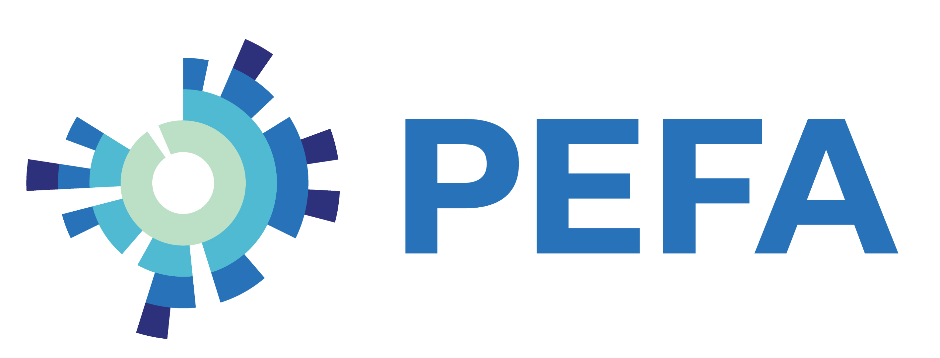 On trouvera ci-après le modèle complet pour la préparation du rapport AgilePEFA selon les directives du Cadre PEFA 2016.Les orientations destinées à aider les évaluateurs à préparer leur rapport sont fournies en italique rouge. Elles ne font pas partie de la structure du rapport final.(Insérer le nom du pays)RAPPORT D’ÉVALUATION DE LA PERFORMANCE 
DÉPENSES PUBLIQUES ET RESPONSABILITÉ FINANCIÈRE (PEFA) (insérer l’année) Projet de rapport [Insérer la date]Visa PEFA CheckSi le rapport est admissible, une page de certification contenant le visa PEFA Check émis par le Secrétariat PEFA sera insérée ici avant la section sur la gestion de l’évaluation et l’assurance qualité.Gestion de l’évaluation et assurance qualitéSupervision et gestionFournir une brève description de la composition de l’équipe de supervision chargée de la gestion des travaux d’évaluation, de l’équipe chargée de réaliser l’évaluation et des organisations qui participent à l’examen par les pairs au titre de l’assurance qualité. Indiquer si le processus d’assurance qualité du Secrétariat PEFA a été suivi.   Fournir à l’annexe 1 tout détail supplémentaire sur les modalités de gestion et d’assurance-qualité de l’évaluation.  MéthodologieNature de l’évaluation : Décrire la méthodologie (conformément au Cadre PEFA 2016, en utilisant l’approche AgilePEFA). Nombre d’indicateurs utilisés : Indiquer le nombre de composantes et d’indicateurs retenus pour l’évaluation. Exposer les raisons pour lesquelles une composante ou un indicateur particulier n’a pas été utilisé.Portée et champ d’application : Décrire la portée de l’évaluation — par exemple, unités budgétaires, unités extrabudgétaires et entreprises publiques. Expliquer tout aspect particulier des modalités institutionnelles ou de la gouvernance de la GFP de la circonscription territoriale qui a une incidence sur la portée et le champ d’application de l’évaluation. La liste des institutions publiques couvertes par l’évaluation figure à l’annexe 2. Calendriers :Préciser les calendriers suivants :Sources des informations : Décrire brièvement les sources des informations.Une liste consolidée des documents utilisés pour l’évaluation, classés par indicateur, devra figurer à l’annexe 3. Le nom de toutes les personnes interrogées devra être indiqué à l’annexe 4. Table des matièresSigles et abréviationsINTRODUCTION Présenter l’évaluation PEFA et décrire sommairement la finalité et les objectifs ainsi que l’utilisation qu’il est prévu d’en faire pour améliorer la gestion des finances publiques. L’introduction doit indiquer que les directives AgilePEFA ont été appliquées lors de l’évaluation.Contexte économiqueDonner un aperçu du contexte économique, en énumérant notamment les principaux indicateurs économiques, tels que ceux présentés dans le tableau suivant.Tableau 1 : Principaux indicateurs économiquesÉvolution du budget de l’ÉtatDonner un aperçu de l’évolution du budget de l’État, en précisant notamment l’ampleur du déficit et la dette nette pour les derniers exercices budgétaires, y compris un résumé de quelques indicateurs tels que ceux présentés dans le tableau suivant.Tableau 2 : Données budgétaires globalesCadre juridique de la gestion des finances publiquesFournir une brève description du cadre juridique — en faisant ressortir les principales lois et les réglementations qui déterminent la structure et guident le fonctionnement du système de GFP. En plus de la loi sur la gestion des finances publiques, faire mention de toute loi spécifique sur la passation des marchés, l’investissement public, les PPP, la dette, etc. Cette sous-section devrait aussi expliquer rapidement les dispositions juridiques et les structures institutionnelles établies pour assurer la participation du public à la préparation du budget. Il conviendrait aussi de décrire succinctement les modifications récemment apportées au cadre juridique, le cas échéant. RÉSUMÉ DES CONCLUSIONS2.1 Points forts et points faibles du système de GFP Inclure un résumé des principales conclusions du rapport, basées sur l’examen des sept piliers, des indicateurs et des composantes du cadre PEFA.Présenter un graphique sommaire des notes PEFA classées par indicateurs comme suit. Voir les instructions à l’adresse pefa.org (inclure un lien).Figure 2.1 : Présentation sommaire des notes PEFA, par indicateur – Cadre PEFA 2016 (exemple)Inclure une référence au résumé des observations sur le contrôle interne présenté à l’annexe 5. Inclure une référence au tableau récapitulatif des valeurs de tous les indicateurs et de toutes les composantes PEFA figurant à l’annexe 6.2.2 Impact des niveaux de performance de la GFP sur les trois grands objectifs financiers et budgétairesLe programme PEFA et les réformes de la GFP ont principalement pour objectif de promouvoir le développement durable et une prestation de services à la fois meilleure et plus efficace qui réponde aux besoins et priorités des citoyens. Les progrès sont mesurés à l’aune de la contribution des systèmes et processus de GFP à la réalisation des trois principaux objectifs financiers et budgétaires suivants :1. Discipline budgétaire globaleDécrire l’impact des systèmes de GFP sur la discipline budgétaire du pays, tel que mesuré à partir des résultats du PEFA.2. Allocation stratégique des ressourcesDécrire l’impact des systèmes de GFP sur l’efficacité de l’allocation des ressources du pays, tel que mesuré à partir des résultats du PEFA.3. Utilisation efficace des ressources pour la prestation de servicesDécrire l’impact des systèmes de GFP sur l’efficacité des services publics fournis, tel que mesuré à partir des résultats du PEFA.2.3 Évolution de la performance depuis l’évaluation précédenteDécrire, le cas échéant, l’évolution de la performance depuis l’évaluation précédente. Tracer un graphique, tel que les figures 2.2 et 2.3 ci-dessous, qui montre l’évolution des notes entre les deux évaluations. En vous appuyant sur ce graphique, examiner certains faits saillants de l’évolution de la performance.Noter que lorsque l’évaluation actuelle et l’évaluation précédente appliquent le Cadre PEFA 2016, le tableau doit être basé sur le Cadre 2016. Toutefois, lorsque l’évaluation précédente a été réalisée sur la base d’une version antérieure du Cadre, la comparaison doit s’appuyer sur la version antérieure du Cadre. Des directives distinctes sont prévues pour les évaluations antérieures ayant utilisé une version différente du Cadre PEFA (voir les Orientations sur la présentation de l’évolution de la performance dans le Cadre PEFA 2016 par rapport aux précédentes évaluations ayant utilisé la méthodologie PEFA 2005 ou 2011 à l’adresse www.pefa.org). Dans le cas d’une évaluation répétée, le rapport doit comporter une annexe comprenant un tableau qui compare et explique brièvement l’évolution de la performance entre l’évaluation PEFA actuelle et l’évaluation précédente basée sur le Cadre PEFA précédent (2016, 2011 ou 2005). Il existe deux modèles pouvant l’un comme l’autre être utilisés pour cette annexe, l’un pour les évaluations répétées lorsque l’évaluation PEFA précédente a été réalisée sur la base d’une version antérieure du Cadre (2011 ou 2005) et l’autre lorsque l’évaluation précédente et l’évaluation actuelle sont basées sur le Cadre PEFA 2016. Figure 2.2 : Comparaison de la répartition des notes attribuées aux indicateurs dans l’évaluation de [indiquer l’exercice] et celle de [indiquer l’exercice] fondée sur le Cadre PEFA [indiquer l’exercice] (exemple)Figure 2.3 : Comparaison avec l’évaluation antérieure [indiquer l’exercice] fondée sur le cadre PEFA 2016 (exemple)2.4 Progrès réalisés par le programme de réforme de la GFP piloté par le paysDécrire l’approche retenue par les pouvoirs publics pour procéder à la réforme de la GFP, en mettant l’accent sur les principales initiatives et sur les progrès réalisés.2.5 Récapitulatif des indicateurs de performanceInclure le tableau récapitulatif suivant (carte de chaleur) fondé sur le code de couleurs utilisé dans le tableau de notation 2.1. Un code couleur est aussi inclus dans les graphiques au sein de chaque pilier.Tableau 2.1 : Récapitulatif des indicateurs de performance (exemple – insérer les notes et ajuster les couleurs pour qu’elles correspondent à la note)ANALYSE DE LA PERFORMANCE DE LA GFP — piliers, indicateurs et composantesCette section présente une évaluation de chacun des 31 indicateurs de performance et de chacune des 94 composantes du Cadre PEFA. Les notes attribuées à chaque composante sont calibrées de manière à rendre compte du niveau de pratique de la GFP tel que décrit dans le tableau ci-dessous. Elles sont agrégées conformément aux orientations du Cadre PEFA pour générer les notes des indicateurs.    Pour tous les graphiques, tableaux récapitulatifs et cartes de chaleur, il est recommandé aux évaluateurs de recourir au code de couleurs utilisé dans le tableau de notation ci-dessus pour noter le degré de performance.En outre, il est fortement recommandé aux évaluateurs d’utiliser le volume II du Manuel PEFA : Guide pratique d’évaluation PEFA pour obtenir des directives plus détaillées pour l’évaluation.  Le tableau « Évaluation de la performance » relatif à chaque indicateur doit être accompagné d’explications suffisantes pour permettre au lecteur de comprendre l’analyse des éléments factuels par les évaluateurs, compte tenu des critères de notation de chaque composante, qui a donné lieu à l’attribution d’une note particulière. La notation de certaines composantes prévoit l’utilisation des conjonctions « et » et « ou », et il est important que le texte explicatif indique quels éléments observés (ou absents) motivent la note attribuée. Par nécessité, ce texte peut reprendre et même mettre en évidence certains aspects des éléments présentés dans les tableaux pour chaque indicateur, mais il pourra aussi indiquer brièvement d’autres éléments et aspects contextuels utiles au lecteur pour comprendre la performance du système de GFP par rapport à chaque composante. Il n’est toutefois pas nécessaire que le tableau comporte des informations descriptives, lesquelles sont superflues pour la notation de la composante.Les tableaux sous la rubrique « Éléments sur lesquels repose la notation » aident à présenter des éléments concrets à l’appui de la notation, mais ne remplacent pas la nécessité d’un exposé explicatif pour justifier l’évaluation de la performance. Néanmoins, étant donné qu’ils constituent une source essentielle de données et éclairent l’évaluation, ils doivent être remplis intégralement (à moins qu’ils ne soient abrégés en raison de la taille de l’échantillon) et non modifiés. D’autres tableaux peuvent être ajoutés sous chaque indicateur. La mention « Non applicable » ou son abréviation « NA » doit être utilisée dans les tableaux lorsqu’un indicateur, une composante ou des éléments recherchés ne s’appliquent pas au système public évalué. Le cas échéant, une explication doit être incluse dans le texte. L’expression « aucun élément probant » ou son abréviation « NE » doit être utilisée dans les tableaux lorsque les données escomptées s’appliquent au système national évalué, mais l’équipe d’évaluation n’y a pas eu accès. Dans certains cas, la note D* sera attribuée lorsque ces données font grandement défaut, ce qui signifie qu’il n’y a pas suffisamment d’éléments pour établir le niveau réel de performance.PILIER I : Fiabilité du budgetLe pilier I comporte trois indicateurs qui visent à établir si le budget national est réaliste et exécuté comme prévu. L’évaluation s’effectue en comparant les recettes et les dépenses exécutées (résultats immédiats obtenus grâce au système de GFP) avec le budget initialement approuvé.Performance globale Décrire la performance globale des trois indicateurs de ce pilier. Mettre en évidence les principaux points forts et points faibles et, le cas échéant, d’autres rapports et analyses diagnostiques. Examiner les liens réciproques avec d’autres indicateurs et piliers. Le tableau ci-dessous a pour objet d’aider les évaluateurs dans cette tâche. Le texte explicatif concernant ces liens devrait se limiter à un ou deux paragraphes et éviter de reprendre les informations contenues dans la section pertinente sous d’autres piliers. Inclure un graphique illustrant la performance sous ce pilier comme dans l’exemple ci-dessous.Figure Pilier I : Fiabilité du budget (exemple)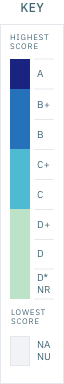 Activités de réforme récentes et en coursRésumer les activités de réforme récentes et en cours et leurs effets sur la performance ainsi que sur les points forts et les points faibles du système de GFP.PI-1 Dépenses totales exécutéesCet indicateur évalue dans quelle mesure les dépenses totales exécutées correspondent au montant initialement approuvé, tel qu’indiqué dans les documents du budget de l’État et les rapports budgétaires. Il couvre l’administration budgétaire centrale pour les trois derniers exercices clos.Notes attribuées aux indicateurs et composantes et analyse Éléments sur lesquels repose la notationFournir des éléments documentés prouvant que les critères de notation sont remplis ou ne le sont pas. L’annexe 7 devrait présenter l’ensemble des tableaux fournis dans le Cadre PEFA qui indiquent les budgets initiaux approuvés par le parlement par rapport aux dépenses réelles. Le modèle des tableaux au format Excel est disponible sur le site Web du PEFA à l’adresse https://www.pefa.org/resources/calculation-sheets-pefa-performance-indicators-pi-1-pi-2-and-pi-23-november-2018.Le rapport devrait faire état de tout écart par rapport aux directives ou de tout problème lié à la disponibilité et la fiabilité des données.Il faudrait inclure ici toute explication ou donnée supplémentaire qui complète les tableaux en fournissant des informations pertinentes pour l’évaluation de la performance, mais qui ne sont pas relevées dans les tableaux. Les évaluateurs doivent veiller à ce que cette explication soit brève et contribue effectivement à l’analyse de la performance.Veiller à ce que le montant total des dépenses présentées dans les sections soit cohérent :– tableau Données budgétaires globales– tableau Structure financière de l’administration centrale – dépenses réelles– composante PI-2.1 hors réserves pour imprévus et intérêts– composante PI-2.2 hors réserves pour imprévus– Toute référence au montant total des dépenses inscrites au budget ou réalisées par l’administration budgétaire centrale qui est utilisé dans le rapport PEFA, en particulier pour évaluer l’importance relative. Tableau 1.1 : Dépenses totales exécutées (trois derniers exercices clos)Source des données : Indiquer les sources/documents, y compris les adresses Web.PI-2. Composition des dépenses exécutées Cet indicateur évalue dans quelle mesure les réaffectations entre les principaux postes budgétaires durant la phase d’exécution ont contribué à modifier la composition des dépenses par rapport au budget initialement approuvé. Il couvre l’administration budgétaire centrale pour les trois derniers exercices clos. Notes attribuées aux indicateurs et composantes et analyseÉléments sur lesquels repose la notationFournir des éléments documentés prouvant que les critères de notation sont remplis ou ne le sont pas.  La méthode de calcul de la note de cette composante est décrite dans un tableur sur le site Web du PEFA à l’adresse https://www.pefa.org/resources/calculation-sheets-pefa-performance-indicators-pi-1-pi-2-and-pi-23-november-2018. Les calculs effectués au titre de l’indicateur doivent être présentés à l’annexe du rapport d’évaluation. Un modèle est fourni à l’annexe 7 : Feuilles de calcul pour les indicateurs de performance PI-1, PI-2 et PI-3. Le rapport devrait faire état de tout écart par rapport aux directives ou de tout problème lié à la disponibilité et la fiabilité des données.Il faudrait inclure ici toute explication ou donnée supplémentaire qui complète les tableaux en fournissant des informations pertinentes pour l’évaluation de la performance, mais qui ne sont pas relevées dans les tableaux. Les évaluateurs doivent veiller à ce que cette explication soit brève et contribue effectivement à l’analyse de la performance.Veiller à ce que le montant total des dépenses présentées dans les sections soit cohérent :– tableau Données budgétaires globales– tableau Structure financière de l’administration centrale – dépenses réelles– PI-1.1 sauf réserves pour imprévus et intérêts– composante PI-2.2 sauf réserves pour imprévus– Toute référence au montant total des dépenses inscrites au budget ou réalisées par l’administration budgétaire centrale qui est utilisé dans le rapport PEFA, en particulier pour évaluer l’importance relative. Tableaux 2.1, 2.2 et 2.3 : Composition des dépenses exécutées par rapport au budget initialement approuvé et dépenses financées sur les réserves pour imprévus (trois derniers exercices clos)Source des données : Indiquer les sources/documents, y compris les adresses Web.   PI-3. Recettes exécutéesCet indicateur mesure l’écart entre les recettes effectives et le budget initialement approuvé. Il couvre l’administration budgétaire centrale pour les trois derniers exercices clos.Notes attribuées aux indicateurs et composantes et analyseÉléments sur lesquels repose la notationFournir des éléments documentés prouvant que les critères de notation sont remplis ou ne le sont pas. La méthode de calcul de la note de cette composante est décrite dans un tableur sur le site Web du PEFA à l’adresse https://www.pefa.org/resources/calculation-sheets-pefa-performance-indicators-pi-1-pi-2-and-pi-23-november-2018. Les calculs effectués au titre de l’indicateur doivent être présentés à l’annexe du rapport d’évaluation. Un modèle est fourni à l’annexe 7 : Feuilles de calcul pour les indicateurs de performance PI-1, PI-2 et PI-3. La feuille de calcul pour les composantes PI-3.1 et PI-3.2 peut être remplie comme indiqué ci-dessous. Le rapport devrait faire état de tout écart par rapport aux directives ou de tout problème lié à la disponibilité et la fiabilité des données.Il faudrait inclure ici toute explication ou donnée supplémentaire qui complète les tableaux en fournissant des informations pertinentes pour l’évaluation de la performance, mais qui ne sont pas relevées dans les tableaux. Les évaluateurs doivent veiller à ce que cette explication soit brève et contribue effectivement à l’analyse de la performance.Veiller à ce que le montant total des dépenses présentées dans les sections soit cohérent :– tableau Données budgétaires globales– tableau Structure financière de l’administration centrale – dépenses réelles– PI-1.1 sauf réserves pour imprévus et intérêts– composante PI-2.2 sauf réserves pour imprévus– Toute référence au montant total des dépenses inscrites au budget ou réalisées par l’administration budgétaire centrale qui est utilisé dans le rapport PEFA, en particulier pour évaluer l’importance relative. Tableaux 3.1 et 3.2 : Recettes exécutées totales et composition des recettes exécutées Source des données : Indiquer les sources/documents, y compris les adresses Web.PILIER II : Transparence des finances publiquesLe pilier II comprend six indicateurs qui visent à déterminer si les informations sur la gestion des finances publiques sont complètes, cohérentes et accessibles aux utilisateurs. Cela requiert une classification budgétaire complète, la transparence de toutes les recettes et dépenses publiques, y compris les transferts entre différents niveaux de l’administration, la publication des informations sur la performance des services publics et un accès direct aux documents financiers et budgétaires.Performance globale Décrire la performance globale des six indicateurs de ce pilier. Mettre en évidence les principaux points forts et points faibles et, le cas échéant, d’autres rapports et analyses diagnostiques. Examiner les liens réciproques avec d’autres indicateurs et piliers. Le tableau ci-dessous a pour objet d’aider les évaluateurs dans cette tâche. Le texte explicatif concernant ces liens devrait se limiter à un ou deux paragraphes et éviter de reprendre les informations contenues dans la section pertinente sous d’autres piliers. Inclure un graphique illustrant la performance sous ce pilier comme dans l’exemple ci-dessous.Figure Pilier II : Transparence des finances publiquesActivités de réforme récentes et en coursRésumer les activités de réforme récentes et en cours et leurs effets sur la performance ainsi que sur les points forts et les points faibles du système de GFP.PI-4. Classification du budgetCet indicateur évalue dans quelle mesure le budget de l’État et la classification des comptes respectent les normes internationales. Il couvre l’administration budgétaire centrale pour le dernier exercice clos.Notes attribuées aux indicateurs et composantes et analyseÉléments sur lesquels repose la notationDes éléments documentés devraient être fournis dans le tableau suivant, en reprenant les rubriques du plan comptable.Il faudrait inclure ici toute explication ou donnée supplémentaire qui complète les tableaux en fournissant des informations pertinentes pour l’évaluation de la performance, mais qui ne sont pas relevées dans les tableaux. Les évaluateurs doivent veiller à ce que cette explication soit brève et contribue effectivement à l’analyse de la performance.Il faudrait veiller à ce que les références à la classification du budget dans les sections ci-après soient cohérentes :– PI-5 : élément 4– PI-16.1– PI-28.1– PI-29.1Tableau 4.1 : Classification du budget et plan comptable (dernier exercice clos)*Note : S=Sous-fonctionnelle ; P=Par programme ; O=Oui et N=NonSource des données : Indiquer les sources/documents, y compris les adresses Web. PI-5. Documentation budgétaireCet indicateur évalue l’exhaustivité des informations fournies dans les documents du budget annuel, par comparaison avec une liste précise d’éléments de base et d’éléments supplémentaires. Il couvre l’administration budgétaire centrale pour le dernier budget présenté au parlement.Notes attribuées aux indicateurs et composantes et analyseÉléments sur lesquels repose la notationCompléter les tableaux suivants qui décrivent les conclusions tirées des données observées concernant les éléments requis pour chaque note. Pour cet indicateur, il est possible de choisir entre différents éléments, la troisième colonne devant servir à indiquer quel élément a été retenu.Il faudrait inclure ici toute explication ou donnée supplémentaire qui complète les tableaux en fournissant des informations pertinentes pour l’évaluation de la performance, mais qui ne sont pas relevées dans les tableaux. Les évaluateurs doivent veiller à ce que cette explication soit brève et contribue effectivement à l’analyse de la performance.Le rapport devrait faire état de tout écart par rapport aux directives ou de tout problème lié à la disponibilité et la fiabilité des données.Il faudrait veiller à ce que les éléments présentés dans les sections ci-après soient cohérents :– PI-9 : élément 1– Élément 4 : PI-4– Élément 6 : PI-14.1– Élément 7 : PI-13.1– Élément 8 : PI-12.1– Élément 9 : PI-10.3 – Élément 10 : PI-15.1– Élément 11 : PI-16.1 (pour les dépenses)Tableau 5.1 Documentation budgétaire (dernier budget présenté au pouvoir législatif)PI-6. Opérations de l’administration centrale non comptabilisées dans les états financiersCet indicateur évalue dans quelle mesure les recettes et les dépenses de l’État sont comptabilisées en dehors des états financiers de l’administration centrale. Il couvre l’administration centrale pour le dernier exercice clos.Notes attribuées aux indicateurs et composantes et analyseÉléments sur lesquels repose la notationCompléter les tableaux suivants qui décrivent les conclusions tirées des données observées concernant les éléments requis pour chaque note.Inclure dans cette section toute explication ou donnée supplémentaire qui complète les tableaux en fournissant des informations pertinentes pour l’évaluation de la performance, mais qui ne sont pas relevées dans les tableaux. Les évaluateurs doivent veiller à ce que cette explication soit brève et contribue effectivement à l’analyse de la performance.En complétant le tableau 6, ils pourront recenser les opérations extrabudgétaires et les entités et institutions dont les données ne figurent pas dans les rapports financiers de l’État. Indiquer pour chaque élément s’il est respecté : O=Oui, N=Non, P=Partiellement, et NA=Non applicable.Il est important que les évaluateurs vérifient l’annexe 2 par souci de cohérence, tout en sachant que le contenu de cette annexe peut évoluer au fur et à mesure que les entités sont identifiées et que leur statut est déterminé au cours de l’évaluation. Lorsqu’il n’est pas possible de recueillir toutes les informations voulues sur les opérations extrabudgétaires, les évaluateurs peuvent procéder par échantillonnage. Pour faire ressortir l’importance relative, il faut s’assurer que l’échantillon comprend au moins cinq opérations extrabudgétaires dont les deux plus importantes (sur la base des éléments disponibles). Tableau 6 : Recensement des opérations extrabudgétaires (dernier exercice clos)Source des données : Indiquer les sources/documents, y compris les adresses Web.Tableaux 6.1 et 6.2 : Dépenses et recettes non comptabilisées dans les états financiers (dernier exercice clos)Source des données : Indiquer les sources/documents, y compris les adresses Web.Tableau 6.3 : États financiers des unités extrabudgétaires (dernier exercice clos)Source des données : Indiquer les sources/documents, y compris les adresses Web.Note à l’intention des évaluateurs : Lorsque les unités extrabudgétaires ont des exercices différents de ceux de l’administration centrale, la notation doit être fondée sur les exercices respectifs des unités extrabudgétaires, et non sur celui de l’administration centrale. Voir le Guide pratique d’évaluation PEFA, 6.3:5.PI-7. Transferts aux administrations infranationalesCet indicateur évalue la transparence et la rapidité des transferts de l’administration centrale aux administrations infranationales qui ont des liens financiers directs avec elle. Il examine les fondements des transferts de l’administration évaluée et vise à déterminer si, pour faciliter la planification budgétaire, les administrations infranationales obtiennent en temps voulu des informations sur les crédits qui leur sont alloués. Il couvre l’administration centrale et les administrations infranationales ayant des liens financiers directs avec elle pour le dernier exercice clos.Notes attribuées aux indicateurs et composantes et analyseÉléments sur lesquels repose la notationCompléter les tableaux suivants qui décrivent les conclusions tirées des données observées concernant les éléments requis pour chaque note.Inclure dans cette section toute explication ou donnée supplémentaire qui complète les tableaux en fournissant des informations pertinentes pour l’évaluation de la performance, mais qui ne sont pas relevées dans les tableaux. Les évaluateurs doivent veiller à ce que cette explication soit brève et contribue effectivement à l’analyse de la performance.Ils doivent également s’assurer que les tableaux et/ou le texte explicatif comportent des éléments probants et des informations détaillées sur les éventuelles formules utilisées pour les transferts de l’administration centrale aux administrations infranationales (notamment concernant la législation ou les déterminants applicables à ces transferts) ainsi que des éléments documentés relatifs à la période considérée pour les transferts (tels que des lettres de notification de l’administration centrale aux administrations infranationales).  Tableau 7.1 : Système d’affectation des transferts (dernier exercice clos)Source des données : Indiquer les sources/documents, y compris les adresses Web.Tableau 7.2 : Communication en temps voulu d’informations sur les transferts (dernier exercice clos)Source des données : Indiquer les sources/documents, y compris les adresses Web.PI-8. Information sur la performance des services publicsCet indicateur examine les informations sur la performance des services publics qui sont présentées dans le projet de budget de l’exécutif ou dans les rapports de fin d’exercice et leurs annexes. Il détermine si des audits ou des évaluations de la performance sont effectués. Il évalue également dans quelle mesure les informations sur les ressources reçues par une unité opérationnelle participant à l’exercice d’une mission de service public sont recueillies et enregistrées. Son champ d’application est l’administration centrale pour les quatre composantes, les indicateurs de performance et les produits et résultats prévus pour l’exercice suivant (PI-8.1) ; les produits et résultats du dernier exercice clos (PI-8.2) ; et les trois derniers exercices clos (PI-8.3 et 8.4).Notes attribuées aux indicateurs et composantes et analyseÉléments sur lesquels repose la notationCompléter les tableaux suivants qui décrivent les conclusions tirées des données observées concernant les éléments requis pour chaque note.Inclure dans cette section toute explication ou donnée supplémentaire qui complète les tableaux en fournissant des informations pertinentes pour l’évaluation de la performance, mais qui ne sont pas relevées dans les tableaux. Les évaluateurs doivent veiller à ce que cette explication soit brève et contribue effectivement à l’analyse de la performance.Le rapport devrait faire état de tout écart par rapport aux directives ou de tout problème lié à la disponibilité et la fiabilité des données.Pour des besoins de calibrage et d’évaluation de l’importance relative, il faut inclure le tableau 8 qui donne la liste des ministères et des programmes de prestation de services conformément aux clarifications apportées aux paragraphes 8:7 et 8:8 du Volume II (page 58). Les évaluateurs doivent noter que les données du tableau 8 devraient provenir du dernier budget approuvé. Les évaluateurs doivent vérifier (et formuler des observations en conséquence) qu’il n’y a pas eu de changement substantiel dans la part relative des ministères et des programmes de prestation de services depuis le dernier budget approuvé (lorsque la période couverte par ce budget n’est pas « l’exercice suivant ») — comme cela peut se produire si, dans l’intervalle, il y a eu des changements dans l’organisation administrative, des réformes majeures ou de fortes perturbations de l’activité économique.Lorsqu’il n’est pas possible de recueillir toutes les informations voulues sur la gestion de la performance de l’ensemble des entités de l’administration centrale (y compris les unités extrabudgétaires), les évaluateurs peuvent procéder par échantillonnage. Pour faire ressortir l’importance relative, l’échantillon doit être représentatif et inclure au moins les deux plus grands ministères chargés de la prestation de services (sur la base des éléments disponibles).Tableau 8 : Organismes de prestation de services Source des données : Préciser les sources/documents. Insérer l’adresse du site Web, le cas échéant.Tableau 8.1 : Plans de performance des plus grands organismes de prestation de services (exercice suivant)Source des données : Préciser les sources/documents. Insérer l’adresse du site Web, le cas échéant.Tableau 8.2 : Rapports sur la performance des plus grands organismes de prestation de services (dernier exercice clos)Source des données : Préciser les sources/documents. Insérer l’adresse du site Web, le cas échéant.Tableau 8.3 : Ressources reçues par les unités opérationnelles de prestation de services (trois derniers exercices clos)Source des données : Indiquer les sources/documents. Insérer l’adresse du site Web, le cas échéant.Tableau 8.4 : Évaluation de la performance des fonctions de prestation de services (trois derniers exercices clos)Source des données : Indiquer les sources/documents, y compris les adresses Web.PI-9. Accès public aux informations budgétairesCet indicateur évalue l’exhaustivité des informations budgétaires rendues publiques, sur la base de neuf éléments d’information précis (cinq éléments de base et quatre éléments supplémentaires) auxquels on estime essentiel que le public ait accès. Il couvre l’administration budgétaire centrale pour le dernier exercice clos.Le rapport devrait faire état de tout écart par rapport aux directives ou de tout problème lié à la disponibilité et la fiabilité des données.Notes attribuées aux indicateurs et composantes et analyseÉléments sur lesquels repose la notationCompléter les tableaux suivants qui décrivent les conclusions tirées des données observées concernant les éléments requis pour chaque note.Inclure dans cette section toute explication ou donnée supplémentaire qui complète les tableaux en fournissant des informations pertinentes pour l’évaluation de la performance, mais qui ne sont pas relevées dans les tableaux. Les évaluateurs doivent veiller à ce que cette explication soit brève et contribue effectivement à l’analyse de la performance.Tableau 9.1 : Documentation budgétaire (dernier exercice clos)PILIER III : Gestion des actifs et des passifsLe Pilier III comporte quatre indicateurs qui évaluent l’efficacité de la gestion par le gouvernement des actifs et des passifs, ainsi que la mesure dans laquelle celle-ci permet de s’assurer que les ressources sont utilisées de manière optimale dans le cadre des investissements publics, les actifs sont comptabilisés et gérés, les risques budgétaires sont identifiés et suivis, et les dettes et garanties sont prudemment planifiées, approuvées et contrôlées.Performance globale Décrire la performance globale des quatre indicateurs de ce pilier. Examiner les liens réciproques avec d’autres indicateurs et piliers. Le tableau ci-dessous a pour objet d’aider les évaluateurs dans cette tâche. Le texte explicatif concernant ces liens devrait se limiter à un ou deux paragraphes et éviter de reprendre les informations contenues dans la section pertinente sous d’autres piliers. Inclure un graphique illustrant la performance sous ce pilier comme dans l’exemple ci-dessous.Figure PILIER III : Gestion des actifs et des passifsActivités de réforme récentes et en coursRésumer les activités de réforme récentes et en cours et leurs effets sur la performance ainsi que sur les points forts et les points faibles du système de GFP.PI-10 : Établissement de rapports sur les risques budgétaires Cet indicateur évalue dans quelle mesure les risques budgétaires encourus par l’administration centrale sont signalés, notamment les risques associés aux administrations infranationales et aux entreprises publiques, ainsi que les passifs éventuels des propres programmes et activités de l’administration centrale, y compris les unités extrabudgétaires. Pour le dernier exercice clos, cet indicateur couvre les entreprises publiques placées sous le contrôle de l’administration centrale (PI-10.1), les entités de l’AIN qui ont des liens budgétaires directs avec l’administration centrale (PI-10.2), et l’administration centrale (PI-10.3).Notes attribuées aux indicateurs et composantes et analyseÉléments sur lesquels repose la notationCompléter les tableaux suivants qui décrivent les conclusions tirées des données observées concernant les éléments requis pour chaque note.Inclure dans cette section toute explication ou donnée supplémentaire qui complète les tableaux en fournissant des informations pertinentes pour l’évaluation de la performance, mais qui ne sont pas relevées dans les tableaux. Les évaluateurs doivent veiller à ce que cette explication soit brève et contribue effectivement à l’analyse de la performance.Le rapport devrait faire état de tout écart par rapport aux directives ou de tout problème lié à la disponibilité et la fiabilité des données.Lorsqu’il n’est pas possible de recueillir toutes les informations voulues sur les rapports de l’ensemble des entreprises publiques, les évaluateurs peuvent procéder par échantillonnage. Pour faire ressortir l’importance relative, il faut s’assurer que l’échantillon comprend au moins cinq opérations extrabudgétaires dont les deux plus importantes (sur la base des éléments disponibles).Tableau 10.1 : Suivi des entreprises publiques (dernier exercice clos)Source des données : Indiquer les sources/documents, y compris les adresses Web.Tableau 10.2 : Suivi des administrations infranationales (dernier exercice clos)Source des données : Indiquer les sources/documents, y compris les adresses Web.Tableau 10.3 : Passifs éventuels et autres risques budgétaires (dernier exercice clos)Source des données : Indiquer les sources/documents. Insérer l’adresse du site Web, le cas échéant.Inclure toute observation pertinente sur la mesure dans laquelle une évaluation qualitative des passifs éventuels implicites a été effectuée.PI-11 Gestion des investissements publicsCet indicateur évalue les méthodes d’évaluation économique, de sélection, de calcul du coût et de suivi des projets d’investissements publics de l’État. Il évalue également la mesure dans laquelle l’État publie des informations sur la progression des projets, l’accent étant mis sur les projets les plus importants. Il couvre l’administration centrale pour le dernier exercice clos.Notes attribuées aux indicateurs et composantes et analyseÉléments sur lesquels repose la notationCompléter les tableaux suivants qui décrivent les conclusions tirées des données observées concernant les éléments requis pour chaque note.Inclure dans cette section toute explication ou donnée supplémentaire qui complète les tableaux en fournissant des informations pertinentes pour l’évaluation de la performance, mais qui ne sont pas relevées dans les tableaux. Les évaluateurs doivent veiller à ce que cette explication soit brève et contribue effectivement à l’analyse de la performance.Le rapport devrait faire état de tout écart par rapport aux directives ou de tout problème lié à la disponibilité et la fiabilité des données.Les éléments sur lesquels repose la notation devraient uniquement couvrir les grands projets d’investissement. Pour la définition des « grands » projets d’investissement, voir le Volume II du Manuel PEFA — Guide pratique d’évaluation PEFA.   Lorsqu’il n’est pas possible de recueillir toutes les informations voulues sur les grands projets d’investissement, les évaluateurs peuvent procéder par échantillonnage. Pour faire ressortir l’importance relative, il faut s’assurer que l’échantillon comprend au moins cinq grands projets d’investissement dont les deux plus importants (sur la base des éléments disponibles).Pour le calibrage et l’évaluation de l’importance relative, il faut inclure le tableau 11 qui donne la liste des grands projets et leur valeur relative. Un grand projet d’investissement est un projet dont le coût d’investissement total représente au moins 1 % du montant total des dépenses annuelles de l’administration budgétaire centrale et qui compte parmi les dix projets les plus importants (sur la base du coût d’investissement total) de chacune des cinq plus grandes entités de l’administration centrale, évaluées sur la base de leurs dépenses d’investissement.Tableau 11 : Grands projets d’investissement (dernier exercice clos)Source des données : Indiquer les sources/documents, y compris les adresses Web.Note : Un grand projet d’investissement est un projet dont le coût d’investissement total représente au moins 1 % du montant total des dépenses annuelles de l’administration budgétaire centrale.Tableau 11.1 : Analyse économique des projets d’investissement (dernier exercice clos)Source des données : Indiquer les sources/documents, y compris les adresses Web.Tableau 11.2 : Sélection des projets d’investissement (dernier exercice clos)Source des données : Indiquer les sources/documents, y compris les adresses Web.Tableau 11.3 : Calcul du coût des projets d’investissement (dernier exercice clos)Source des données : Indiquer les sources/documents. Insérer l’adresse du site Web, le cas échéant.Tableau 11.4 : Suivi des projets d’investissement (dernier exercice clos)Source des données : Indiquer les sources/documents. Insérer l’adresse du site Web, le cas échéant.PI-12. Gestion des actifs publicsCet indicateur évalue la gestion et le suivi des actifs publics ainsi que la transparence de la cession d’actifs. Pour le dernier exercice clos, il couvre l’administration centrale (PI-12.1), l’administration budgétaire centrale (PI-12.2), ainsi que l’administration centrale et l’administration budgétaire centrale (PI-12.3).Notes attribuées aux indicateurs et composantes et analyseÉléments sur lesquels repose la notationCompléter les tableaux suivants qui décrivent les conclusions tirées des données observées concernant les éléments requis pour chaque note.Inclure dans cette section toute explication ou donnée supplémentaire qui complète les tableaux en fournissant des informations pertinentes pour l’évaluation de la performance, mais qui ne sont pas relevées dans les tableaux. Les évaluateurs doivent veiller à ce que cette explication soit brève et contribue effectivement à l’analyse de la performance.Le rapport devrait faire état de tout écart par rapport aux directives ou de tout problème lié à la disponibilité et la fiabilité des données.Tableau 12.1 : Suivi des actifs financiers (dernier exercice clos)Source des données : Indiquer les sources/documents. Insérer l’adresse du site Web, le cas échéant.Tableau 12.2 : Suivi des actifs non financiers (dernier exercice clos)Source des données : Indiquer les sources/documents, y compris les adresses Web.Tableau 12.3 : Transparence de la cession des actifs (dernier exercice clos)Source des données : Indiquer les sources/documents, y compris les adresses Web.PI-13. Gestion de la detteCet indicateur évalue la gestion de la dette intérieure et extérieure et des garanties. Il vise à déterminer si les méthodes de gestion, les registres et les mesures de contrôle en place permettent d’assurer l’utilisation de dispositifs efficients et efficaces. Il couvre l’administration centrale pour les trois composantes — à la date d’évaluation (PI-13.1), pour le dernier exercice achevé (13.2) et à la date d’évaluation, en se référant aux trois derniers exercices clos (PI-13.3).Notes attribuées aux indicateurs et composantes et analyseÉléments sur lesquels repose la notationCompléter les tableaux suivants qui décrivent les conclusions tirées des données observées concernant les éléments requis pour chaque note.Inclure dans cette section toute explication ou donnée supplémentaire qui complète les tableaux en fournissant des informations pertinentes pour l’évaluation de la performance, mais qui ne sont pas relevées dans les tableaux. Les évaluateurs doivent veiller à ce que cette explication soit brève et contribue effectivement à l’analyse de la performance.Le rapport devrait faire état de tout écart par rapport aux directives ou de tout problème lié à la disponibilité et la fiabilité des données.Tableau 13.1 : Enregistrement et présentation des données sur la dette et les garanties (à la date d’évaluation)Source des données : Indiquer les sources/documents, y compris les adresses Web.Tableau 13.2 : Autorisation d’emprunter et d’octroyer des garanties (dernier exercice clos)Source des données : Indiquer les sources/documents, y compris les adresses Web.Tableau 13.3 : Stratégie de gestion de la dette (à la date d’évaluation, en se référant aux trois derniers exercices clos)Source des données : Indiquer les sources/documents, y compris les adresses Web.PILIER IV : Stratégie budgétaire et budget fondés sur les politiques publiquesCe pilier comporte cinq indicateurs qui visent à déterminer si la stratégie budgétaire et le budget de l’État sont élaborés en tenant dûment compte des politiques budgétaires et des plans stratégiques de l’État, et sur la base de prévisions macroéconomiques et budgétaires adéquates. Il évalue également le caractère organisé du processus de préparation du budget et l’examen du projet de budget par le pouvoir législatif.Performance globale Décrire la performance globale des cinq indicateurs de ce pilier. Examiner les liens réciproques avec d’autres indicateurs et piliers. Le tableau ci-dessous a pour objet d’aider les évaluateurs dans cette tâche. Le texte explicatif concernant ces liens devrait se limiter à un ou deux paragraphes et éviter de reprendre les informations contenues dans la section pertinente sous d’autres piliers. Inclure un graphique illustrant la performance sous ce pilier comme dans l’exemple ci-dessous.Figure PILIER IV : Stratégie budgétaire et budget fondés sur les politiques publiquesActivités de réforme récentes et en coursRésumer les activités de réforme récentes et en cours et leurs effets sur la performance ainsi que sur les points forts et les points faibles du système de GFP.PI-14. Prévisions macroéconomiques et budgétairesCet indicateur évalue la capacité d’un pays à élaborer des prévisions macroéconomiques et budgétaires solides indispensables à la formulation d’une stratégie budgétaire viable et assurant une prévisibilité plus grande des affectations budgétaires. Il évalue également la capacité des pouvoirs publics à estimer l’impact d’éventuels changements des conditions économiques sur le budget. Il couvre l’ensemble de l’économie (PI-14.1) et l’administration centrale (PI-14.2 et 14.3) pour les trois derniers exercices clos.Notes attribuées aux indicateurs et composantes et analyseÉléments sur lesquels repose la notationCompléter les tableaux suivants qui décrivent les conclusions tirées des données observées concernant les éléments requis pour chaque note.Inclure dans cette section toute explication ou donnée supplémentaire qui complète les tableaux en fournissant des informations pertinentes pour l’évaluation de la performance, mais qui ne sont pas relevées dans les tableaux. Les évaluateurs doivent veiller à ce que cette explication soit brève et contribue effectivement à l’analyse de la performance.Le rapport devrait faire état de tout écart par rapport aux directives ou de tout problème lié à la disponibilité et la fiabilité des données.Tableau 14.1 : Prévisions macroéconomiques (trois derniers exercices clos)Source des données : Indiquer les sources/documents, y compris les adresses Web.Tableau 14.2 : Prévisions budgétaires (trois derniers exercices clos)Source des données : Indiquer les sources/documents, y compris les adresses Web.Tableau 14.3 : Analyse de sensibilité macro-budgétaireSource des données : Indiquer les sources/documents, y compris les adresses Web.PI-15. Stratégie budgétaireCet indicateur analyse la capacité à définir et appliquer une stratégie budgétaire claire. Il mesure en outre l’aptitude à déterminer et évaluer l’impact budgétaire des propositions de recettes et de dépenses visant à favoriser la concrétisation des objectifs budgétaires de l’administration centrale. Il couvre l’administration centrale pour les trois derniers exercices clos (PI-15.1) et le dernier exercice clos (PI-15.2 et 15.3).Notes attribuées aux indicateurs et composantes et analyseÉléments sur lesquels repose la notationCompléter les tableaux suivants qui décrivent les conclusions tirées des données observées concernant les éléments requis pour chaque note.Inclure dans cette section toute explication ou donnée supplémentaire qui complète les tableaux en fournissant des informations pertinentes pour l’évaluation de la performance, mais qui ne sont pas relevées dans les tableaux. Les évaluateurs doivent veiller à ce que cette explication soit brève et contribue effectivement à l’analyse de la performance.Le rapport devrait faire état de tout écart par rapport aux directives ou de tout problème lié à la disponibilité et la fiabilité des données.Tableau 15.1 : Impact budgétaire des politiques proposées (trois derniers exercices clos)Source des données : Indiquer les sources/documents, y compris les adresses Web.Tableau 15.2 : Adoption de la stratégie budgétaire (dernier exercice clos)Source des données : Indiquer les sources/documents, y compris les adresses Web.Tableau 15.3 : Présentation des résultats budgétaires (dernier exercice clos)Source des données : Indiquer les sources/documents, y compris les adresses Web.PI-16. Perspectives à moyen terme de la budgétisation des dépensesCet indicateur permet de déterminer dans quelle mesure des dépenses à moyen terme sont budgétisées dans le respect de plafonds de dépenses faisant explicitement l’objet d’un cadrage à moyen terme. Il examine également dans quelle mesure les estimations à moyen terme sont déclinées dans les budgets annuels et quel est le degré d’alignement entre les estimations budgétaires à moyen terme et les plans stratégiques. Il couvre l’administration budgétaire centrale pour le dernier budget présenté au parlement (PI-16.1, 16.2 et 16.3), ainsi que le dernier budget à moyen terme et l’actuel budget à moyen terme (PI-16.4).Notes attribuées aux indicateurs et composantes et analyseÉléments sur lesquels repose la notationCompléter les tableaux suivants qui décrivent les conclusions tirées des données observées concernant les éléments requis pour chaque note.Inclure dans cette section toute explication ou donnée supplémentaire qui complète les tableaux en fournissant des informations pertinentes pour l’évaluation de la performance, mais qui ne sont pas relevées dans les tableaux. Les évaluateurs doivent veiller à ce que cette explication soit brève et contribue effectivement à l’analyse de la performance.Le rapport devrait faire état de tout écart par rapport aux directives ou de tout problème lié à la disponibilité et la fiabilité des données.Tableau 16.1 : Prévisions de dépenses à moyen terme (dernier budget présenté au parlement)Source des données : Indiquer les sources/documents, y compris les adresses Web.Tableau 16.2 : Plafonnement des dépenses à moyen terme (dernier budget présenté au parlement)Source des données : Indiquer les sources/documents, y compris les adresses Web.Tableau 16.3 : Cohérence des plans stratégiques et des budgets à moyen terme (cinq plus grands ministères au moins) (dernier budget présenté au parlement)Source des données : Indiquer les sources/documents, y compris les adresses Web.Tableau 16.4 : Cohérence des budgets et des estimations de l’exercice précédent (cinq plus grands ministères au moins) (budget approuvé par le parlement au titre du dernier exercice clos)Source des données : Indiquer les sources/documents, y compris les adresses Web.PI-17. Processus de préparation du budgetCet indicateur mesure le degré de participation effective des acteurs concernés, notamment les décideurs politiques, au processus de préparation du budget, et détermine dans quelle mesure cette participation intervient en bon ordre et en temps opportun. Il couvre l’administration budgétaire centrale pour le dernier budget présenté au parlement (PI-17.1 et 17.2) et pour les trois derniers exercices clos (17.3).Notes attribuées aux indicateurs et composantes et analyseÉléments sur lesquels repose la notationCompléter les tableaux suivants qui décrivent les conclusions tirées des données observées concernant les éléments requis pour chaque note.Inclure dans cette section toute explication ou donnée supplémentaire qui complète les tableaux en fournissant des informations pertinentes pour l’évaluation de la performance, mais qui ne sont pas relevées dans les tableaux. Les évaluateurs doivent veiller à ce que cette explication soit brève et contribue effectivement à l’analyse de la performance.Le rapport devrait faire état de tout écart par rapport aux directives ou de tout problème lié à la disponibilité et la fiabilité des données.Si les évaluateurs constatent que la portée de la circulaire budgétaire est limitée (du point de vue de la période, de l’inclusion de toutes les catégories de dépenses et de toutes les sources de financement), cela doit être pris en compte dans le calcul du pourcentage (qui est basé sur le montant des dépenses de l’unité budgétaire concernée).  Si plusieurs circulaires budgétaires exigent la soumission de prévisions par unité budgétaire, celles-ci doivent être énumérées dans le tableau 17.2.Tableaux 17.1 et 17.2 : Calendrier budgétaire et circulaire budgétaire (dernier budget présenté au parlement)Source des données : Indiquer les sources/documents, y compris les adresses Web.Tableau 17.3 : Présentation du budget au pouvoir législatif (trois derniers exercices clos)Source des données : Indiquer les sources/documents, y compris les adresses Web.PI-18. Examen des budgets par le pouvoir législatifCet indicateur évalue la nature et la portée de l’examen du budget annuel par le parlement. Il considère dans quelle mesure le législateur examine, discute et approuve le budget annuel, y compris en évaluant si des procédures législatives encadrant l’examen du budget sont établies et respectées. Il évalue aussi l’existence de règles régissant les modifications apportées au budget en cours d’exercice en dehors d’une approbation préalable du législateur. Son champ d’application est l’administration budgétaire centrale pour le dernier exercice clos (PI-18.1, 18.2 et 18.4) et les trois derniers exercices achevés (PI-18.3).Notes attribuées aux indicateurs et composantes et analyseÉléments sur lesquels repose la notationCompléter les tableaux suivants qui décrivent les conclusions tirées des données observées concernant les éléments requis pour chaque note.Inclure dans cette section toute explication ou donnée supplémentaire qui complète les tableaux en fournissant des informations pertinentes pour l’évaluation de la performance, mais qui ne sont pas relevées dans les tableaux. Les évaluateurs doivent veiller à ce que cette explication soit brève et contribue effectivement à l’analyse de la performance.Le rapport devrait faire état de tout écart par rapport aux directives ou de tout problème lié à la disponibilité et la fiabilité des données.Tableau 18.1 : Portée de l’examen des budgets (dernier exercice clos)Source des données : Indiquer les sources/documents, y compris les adresses Web.Tableau 18.2 : Procédures d’examen des budgets par le pouvoir législatif (dernier exercice clos)Source des données : Indiquer les sources/documents, y compris les adresses Web.Tableau 18.3 : Calendrier d’approbation des budgets (trois derniers exercices clos)Source des données : Indiquer les sources/documents, y compris les adresses Web.Tableau 18.4 : Règles d’ajustement budgétaire par l’exécutif (dernier exercice clos)Source des données : Indiquer les sources/documents, y compris les adresses Web.PILIER V : Prévisibilité et contrôle de l’exécution du budgetCe pilier comporte huit indicateurs qui évaluent si le budget est exécuté dans le cadre d’un système reposant sur des normes, processus et contrôles internes efficaces, visant à garantir que les ressources sont obtenues et utilisées comme prévu. Performance globale Décrire la performance globale des huit indicateurs de ce pilier. Examiner les liens réciproques avec d’autres indicateurs et piliers. Le tableau ci-dessous a pour objet d’aider les évaluateurs dans cette tâche. Le texte explicatif concernant ces liens devrait se limiter à un ou deux paragraphes et éviter de reprendre les informations contenues dans la section pertinente sous d’autres piliers. Inclure un graphique illustrant la performance sous ce pilier comme dans l’exemple ci-dessous.Figure PILIER V : Prévisibilité et contrôle de l’exécution du budgetActivités de réforme récentes et en coursRésumer les activités de réforme récentes et en cours et leurs effets sur la performance ainsi que sur les points forts et les points faibles du système de GFP.P-19. Gestion des recettesCet indicateur se rapporte aux entités chargées d’administrer les recettes de l’administration centrale, telles que les services fiscaux, l’administration des douanes et l’administration responsable des cotisations sociales. Il porte également sur les organismes chargés d’administrer les recettes d’autres sources importantes telles que l’extraction des ressources naturelles, y compris les entreprises publiques agissant en qualité d’organes de réglementation et de sociétés holdings publiques, auquel cas l’évaluation doit être étayée par des informations recueillies auprès d’entités indépendantes des administrations publiques. Il évalue les procédures de recouvrement et de suivi des recettes de l’administration centrale. Il couvre l’administration centrale au moment de l’évaluation (PI-19.1 et 19,2) et pour le dernier exercice clos (PI-19.3 et 19.4).Notes attribuées aux indicateurs et composantes et analyseÉléments sur lesquels repose la notationCompléter les tableaux suivants qui décrivent les conclusions tirées des données observées concernant les éléments requis pour chaque note.Inclure dans cette section toute explication ou donnée supplémentaire qui complète les tableaux en fournissant des informations pertinentes pour l’évaluation de la performance, mais qui ne sont pas relevées dans les tableaux. Les évaluateurs doivent veiller à ce que cette explication soit brève et contribue effectivement à l’analyse de la performance.Le rapport devrait faire état de tout écart par rapport aux directives ou de tout problème lié à la disponibilité et la fiabilité des données.Le texte explicatif de cette composante doit déterminer la nature et le champ d’application de l’approche de gestion des risques. Il peut être inclus dans le tableau 19.1, dans l’exposé présenté sous cette rubrique, ou brièvement dans le tableau « Évaluation de la performance ».Pour le calibrage et l’évaluation de l’importance relative, il faut inclure le tableau 19 qui présente les principaux types de recettes. Les évaluateurs doivent noter que les données du tableau 19 sont recueillies « au moment de l’évaluation », tandis que les composantes 19.3 et 19.4 portent sur le dernier exercice clos. Les évaluateurs doivent garantir qu’il n’y a pas eu de changement substantiel dans la part relative des recettes perçues par les administrations depuis le dernier exercice jusqu’au moment de l’évaluation — comme cela peut se produire si, dans l’intervalle, il y a eu des changements dans l’organisation administrative, des réformes majeures ou de fortes perturbations de l’activité économique.  S’il existe un grand nombre d’entités chargées de recouvrer les recettes et que la collecte de données auprès de toutes ces entités pose un problème, les évaluateurs peuvent procéder par échantillonnage. Toutefois, l’échantillon retenu doit comprendre au moins cinq entités ; s’il est plus large, il devra inclure les cinq plus gros contribuables (en valeur des recettes perçues). Même lorsque les évaluateurs procèdent par échantillonnage, l’importance relative des recouvrements de ces entités/recettes doit être évaluée en déterminant le pourcentage de ces recettes par rapport au total des recettes perçues par toutes les entités (et non par l’ensemble de l’échantillon).Tableau 19 : Recettes perçues par entité et par catégorie (au moment de l’évaluation)Source des données : Indiquer les sources/documents, y compris les adresses Web.Tableau 19.1 : Droits et obligations en matière de recettes (au moment de l’évaluation)Source des données : Indiquer les sources/documents, y compris les adresses Web.Tableau 19.2 : Gestion des risques liés aux recettes Source des données : Indiquer les sources/documents, y compris les adresses Web.Tableau 19.3 : Audits et enquêtes sur les recettes (au moment de l’évaluation)Source des données : Indiquer les sources/documents, y compris les adresses Web.Tableau 19.4 : Suivi des arriérés de recettes (au moment de l’évaluation)Source des données : Indiquer les sources/documents. Insérer l’adresse du site Web, le cas échéant.PI-20. Comptabilisation des recettesCet indicateur évalue les procédures d’enregistrement et d’établissement de rapports sur le recouvrement des recettes, la consolidation des recettes perçues et la réconciliation des comptes de recettes fiscales. Il couvre à la fois les recettes fiscales et non fiscales recouvrées par l’administration centrale. Il couvre l’administration centrale au moment de l’évaluation.Notes attribuées aux indicateurs et composantes et analyseÉléments sur lesquels repose la notationCompléter les tableaux suivants qui décrivent les conclusions tirées des données observées concernant les éléments requis pour chaque note.Inclure dans cette section toute explication ou donnée supplémentaire qui complète les tableaux en fournissant des informations pertinentes pour l’évaluation de la performance, mais qui ne sont pas relevées dans les tableaux. Les évaluateurs doivent veiller à ce que cette explication soit brève et contribue effectivement à l’analyse de la performance.Le rapport devrait faire état de tout écart par rapport aux directives ou de tout problème lié à la disponibilité et la fiabilité des données.Tableaux 20.1 et 20.2 : Informations sur le recouvrement des recettes et le transfert des recettes recouvrées (au moment de l’évaluation)Source des données : Indiquer les sources/documents, y compris les adresses Web.Tableau 20.3 : Rapprochement des comptes de recettes (au moment de l’évaluation)Source des données : Indiquer les sources/documents, y compris les adresses Web.PI-21. Prévisibilité de la disponibilité des fonds pour l’engagement des dépensesCet indicateur évalue la capacité du ministère des Finances à prévoir les engagements et les besoins de trésorerie et à fournir des informations fiables sur les fonds dont disposeront les unités budgétaires en vue de la réalisation de leurs missions de service public. Il couvre l’administration budgétaire centrale au moment de l’évaluation (PI-21.1) et le dernier exercice clos (PI-21.2, 21.3 et 21.4).Notes attribuées aux indicateurs et composantes et analyseÉléments sur lesquels repose la notationCompléter les tableaux suivants qui décrivent les conclusions tirées des données observées concernant les éléments requis pour chaque note.Inclure dans cette section toute explication ou donnée supplémentaire qui complète les tableaux en fournissant des informations pertinentes pour l’évaluation de la performance, mais qui ne sont pas relevées dans les tableaux. Les évaluateurs doivent veiller à ce que cette explication soit brève et contribue effectivement à l’analyse de la performance.Le rapport devrait faire état de tout écart par rapport aux directives ou de tout problème lié à la disponibilité et la fiabilité des données.Tableau 21.1 : Consolidation des soldes bancaires et des soldes de trésorerie (au moment de l’évaluation)Note : Q= Quotidienne, H=Hebdomadaire, M=Mensuelle Source des données : Indiquer les sources/documents. Insérer l’adresse du site Web, le cas échéant.Tableau 21.2 : Prévisions de flux de trésorerie (dernier exercice clos)Note : Q= Quotidienne, M= Mensuel, T= Trimestriel, A= Annuel Source des données : Indiquer les sources/documents, y compris les adresses Web.Tableau 21.3 : Informations sur les plafonds d’engagement Note : Q= Quotidienne, T= Trimestrielle, S=Semestrielle, A= Annuelle Source des données : Indiquer les sources/documents, y compris les adresses Web.Tableau 21.4 : Ampleur des ajustements budgétaires en cours d’exercice (dernier exercice clos)Source des données : Indiquer les sources/documents. Insérer l’adresse du site Web, le cas échéant.PI-22. Arriérés de dépensesCet indicateur mesure l’existence et l’importance du stock d’arriérés et, s’il s’agit d’un problème systémique, dans quelle mesure il est corrigé et maîtrisé. Il couvre l’administration budgétaire centrale pour le dernier exercice clos (PI-22.1) et au moment de l’évaluation (PI-22.2).Notes attribuées aux indicateurs et composantes et analyseÉléments sur lesquels repose la notationCompléter les tableaux suivants qui décrivent les conclusions tirées des données observées concernant les éléments requis pour chaque note. Les évaluateurs peuvent ajouter des lignes supplémentaires au tableau 22-2 pour différentes catégories liées à l’analyse des arriérés (par exemple, arriérés de paiement ou arriérés du service de la dette).Inclure dans cette section toute explication ou donnée supplémentaire qui complète les tableaux en fournissant des informations pertinentes pour l’évaluation de la performance, mais qui ne sont pas relevées dans les tableaux. Les évaluateurs doivent veiller à ce que cette explication soit brève et contribue effectivement à l’analyse de la performance.Le rapport devrait faire état de tout écart par rapport aux directives ou de tout problème lié à la disponibilité et la fiabilité des données.Tableau 22.1 : Stock d’arriérés de dépenses (trois derniers exercices clos)Source des données : Indiquer les sources/documents. Insérer l’adresse du site Web, le cas échéant.Tableau 22.2 : Suivi des arriérés de dépenses (au moment de l’évaluation)Note : M= Mensuel, T= Trimestriel, A= AnnuelSource des données : Indiquer les sources/documents. Insérer l’adresse du site Web, le cas échéant.PI-23. Contrôle des états de paieCet indicateur traite uniquement des salaires des fonctionnaires, et plus particulièrement des modalités de gestion des états de paie, du traitement des changements et de la correspondance avec la gestion des dossiers du personnel. Les salaires versés à la main-d’œuvre temporaire et les indemnités discrétionnaires n’entrant pas dans le système de paie sont couverts dans l’évaluation des contrôles internes hors salaires, à savoir par l’indicateur PI-25. Cet indicateur couvre l’administration centrale au moment de l’évaluation (PI-23.1, 23.2 et 23.3) et les trois derniers exercices clos (PI-23.4).Notes attribuées aux indicateurs et composantes et analyseÉléments sur lesquels repose la notationCompléter les tableaux suivants qui décrivent les conclusions tirées des données observées concernant les éléments requis pour chaque note.Inclure dans cette section toute explication ou donnée supplémentaire qui complète les tableaux en fournissant des informations pertinentes pour l’évaluation de la performance, mais qui ne sont pas relevées dans les tableaux. Les évaluateurs doivent veiller à ce que cette explication soit brève et contribue effectivement à l’analyse de la performance.Le rapport devrait faire état de tout écart par rapport aux directives ou de tout problème lié à la disponibilité et la fiabilité des données.Il est rappelé aux évaluateurs que l’indicateur PI-23 couvre l’ensemble de l’administration centrale, le Guide pratique disposant que « chaque état de paie important » doit être évalué. Par conséquent, les éléments fournis doivent tenir compte de l’importance relative des différents dispositifs et, comme indiqué également dans le Guide pratique, l’échantillonnage peut être approprié lorsque les procédures ne sont pas normalisées et/ou que la gestion des états de paie est décentralisée. Tableau 23.1 : Intégration des états de paie et des dossiers du personnel (au moment de l’évaluation) Source des données : Indiquer les sources/documents. Insérer l’adresse du site Web, le cas échéant.PI-24. Gestion de la passation des marchésCet indicateur examine les principaux aspects de la gestion de la passation des marchés. Il porte plus particulièrement sur la transparence des dispositions, l’importance accordée au caractère ouvert et concurrentiel des procédures, au suivi des résultats des marchés attribués et à l’accès aux voies de recours et de réparation. Il couvre l’administration centrale pour le dernier exercice clos.Notes attribuées aux indicateurs et composantes et analyseÉléments sur lesquels repose la notationCompléter les tableaux suivants qui décrivent les conclusions tirées des données observées concernant les éléments requis pour chaque note.Inclure dans cette section toute explication ou donnée supplémentaire qui complète les tableaux en fournissant des informations pertinentes pour l’évaluation de la performance, mais qui ne sont pas relevées dans les tableaux. Les évaluateurs doivent veiller à ce que cette explication soit brève et contribue effectivement à l’analyse de la performance.Le rapport devrait faire état de tout écart par rapport aux directives ou de tout problème lié à la disponibilité et la fiabilité des données.Tableau 24.1 : Suivi de la passation des marchés (dernier exercice clos)Source des données : Indiquer les sources/documents, y compris les adresses Web. Tableau 24.2 : Méthodes de passation des marchés (dernier exercice clos)Source des données : Indiquer les sources/documents, y compris les adresses Web. Tableau 24.3 : Accès du public aux informations sur la passation des marchés (dernier exercice clos)Les principales informations à fournir au public au sujet de la passation des marchés sont : Tableau 24.4 : Règlement des litiges en matière de passation des marchés (dernier exercice clos)Les plaintes sont examinées par un organe qui : PI-25. Contrôles internes des dépenses non salarialesCet indicateur mesure l’efficacité des contrôles internes généraux des dépenses non salariales. Les contrôles spécifiquement axés sur les salaires des fonctionnaires font l’objet de l’indicateur PI-23. Il couvre l’administration centrale au moment de l’évaluation.Notes attribuées aux indicateurs et composantes et analyseÉléments sur lesquels repose la notationCompléter les tableaux suivants qui décrivent les conclusions tirées des données observées concernant les éléments requis pour chaque note.Inclure dans cette section toute explication ou donnée supplémentaire qui complète les tableaux en fournissant des informations pertinentes pour l’évaluation de la performance, mais qui ne sont pas relevées dans les tableaux. Les évaluateurs doivent veiller à ce que cette explication soit brève et contribue effectivement à l’analyse de la performance.Le rapport devrait faire état de tout écart par rapport aux directives ou de tout problème lié à la disponibilité et la fiabilité des données.Tableaux 25.1 et 25.2 : Séparation des fonctions et contrôle des engagements (au moment de l’évaluation)Source des données : Indiquer les sources/documents, y compris les adresses Web.Tableau 25.3 : Respect des règles et procédures de paiement (au moment de l’évaluation)Source des données : Indiquer les sources/documents, y compris les adresses Web.PI-26. Audit interneCet indicateur évalue les normes et procédures appliquées aux audits internes. Il couvre l’administration centrale au moment de l’évaluation (PI-26.1 et 26.2), pour le dernier exercice clos (PI-26.3) et pour les rapports d’audit qui auraient dû être publiés au cours des trois derniers exercices (PI-26.4).Notes attribuées aux indicateurs et composantes et analyse  Éléments sur lesquels repose la notationCompléter les tableaux suivants qui décrivent les conclusions tirées des données observées concernant les éléments requis pour chaque note.Inclure dans cette section toute explication ou donnée supplémentaire qui complète les tableaux en fournissant des informations pertinentes pour l’évaluation de la performance, mais qui ne sont pas relevées dans les tableaux. Les évaluateurs doivent veiller à ce que cette explication soit brève et contribue effectivement à l’analyse de la performance.Le rapport devrait faire état de tout écart par rapport aux directives ou de tout problème lié à la disponibilité et la fiabilité des données.Dans les systèmes décentralisés ou lorsqu’il n’est pas possible d’accéder à des informations complètes, l’approche par échantillonnage doit être appliquée pour les composantes PI 26.1, 26.2 et 26.3, en s’appuyant sur les cinq plus grandes unités budgétaires ou institutionnelles telles que mesurées par les dépenses brutes engagées durant le dernier exercice clos. Cette approche doit être exposée ici. Dans les pays où la fonction d’audit interne est décentralisée, un échantillon des cinq plus grandes entités (au moins) — telles que mesurées par les dépenses et les recettes budgétisées — peut être défini avec l’administration. Tableau 26.1 : Portée de l’audit interne (au moment de l’évaluation) Source des données : Indiquer les sources/documents. Insérer l’adresse du site Web, le cas échéant.Tableau 26.2 : Nature des audits et normes appliquées (au moment de l’évaluation) Source des données : Indiquer les sources/documents. Insérer l’adresse du site Web, le cas échéant.Tableau 26.3 : Conduite d’audits internes et rapports d’audit (dernier exercice clos)Source des données : Indiquer les sources/documents, y compris les adresses Web.Note à l’intention des évaluateurs : La part totale des audits menés à bien doit être pondérée en fonction du montant des dépenses. Tableau 26.4 : Suite donnée aux audits internes (rapports publiés au cours des trois derniers exercices)Source des données : Indiquer les sources/documents, y compris les adresses Web.PILIER VI : Comptabilité et reportingCe pilier comporte trois indicateurs qui évaluent dans quelle mesure des données exactes et fiables sont tenues à jour, et des rapports sont établis et diffusés en temps voulu pour répondre aux besoins en matière de prise de décisions, de gestion et d’information.Performance globale Décrire la performance globale des trois indicateurs de ce pilier. Examiner les liens réciproques avec d’autres indicateurs et piliers. Le tableau ci-dessous a pour objet d’aider les évaluateurs dans cette tâche. Le texte explicatif concernant ces liens devrait se limiter à un ou deux paragraphes et éviter de reprendre les informations contenues dans la section pertinente sous d’autres piliers. Inclure un graphique illustrant la performance sous ce pilier comme dans l’exemple ci-dessous.Figure PILIER VI : Comptabilité et reportingActivités de réforme récentes et en coursRésumer les activités de réforme récentes et en cours et leurs effets sur la performance ainsi que sur les points forts et les points faibles du système de GFP.PI-27. Intégrité des données financièresCet indicateur évalue dans quelle mesure les comptes bancaires du trésor, les comptes d’attente et les comptes d’avances font l’objet d’un rapprochement régulier et comment les méthodes en place favorisent l’intégrité des données financières. Il couvre l’administration centrale (PI-27.1) et l’administration budgétaire centrale (PI-27.2, 27.3 et 27.4). La période correspond au moment de l’évaluation pour les quatre composantes, en particulier l’exercice précédent pour les composantes PI-27.1, PI-27.2 et PI-27.3.Notes attribuées aux indicateurs et composantes et analyseÉléments sur lesquels repose la notationCompléter les tableaux suivants qui décrivent les conclusions tirées des données observées concernant les éléments requis pour chaque note.Inclure dans cette section toute explication ou donnée supplémentaire qui complète les tableaux en fournissant des informations pertinentes pour l’évaluation de la performance, mais qui ne sont pas relevées dans les tableaux. Les évaluateurs doivent veiller à ce que cette explication soit brève et contribue effectivement à l’analyse de la performance.Le rapport devrait faire état de tout écart par rapport aux directives ou de tout problème lié à la disponibilité et la fiabilité des données.Tableau 27.1 : Rapprochement des comptes bancaires (au moment de l’évaluation, couvre l’exercice budgétaire précédent)Source des données : Indiquer les sources/documents. Insérer l’adresse du site Web, le cas échéant.Note : Décrire toute procédure d’échantillonnage utilisée.Tableaux 27.2 et 27.3 : Comptes d’attente et comptes d’avances (au moment de l’évaluation, couvre l’exercice budgétaire précédent)Source des données : Indiquer les sources/documents. Insérer l’adresse du site Web, le cas échéant.Note : Décrire toute procédure d’échantillonnage utilisée.Tableau 27.4 : Intégrité des données financières (au moment de l’évaluation)Source des données : Indiquer les sources/documents, y compris les adresses Web.PI-28. Rapports budgétaires en cours d’exerciceCet indicateur évalue l’exhaustivité, l’exactitude et la ponctualité de l’information sur l’exécution du budget. Les rapports en cours d’exercice sur le budget doivent être conformes à la couverture et la classification du budget pour permettre un pilotage budgétaire performant et, le cas échéant, de prendre les mesures correctrices appropriées. Il couvre l’administration budgétaire centrale pour le dernier exercice clos.Notes attribuées aux indicateurs et composantes et analyseÉléments sur lesquels repose la notationCompléter les tableaux suivants qui décrivent les conclusions tirées des données observées concernant les éléments requis pour chaque note.Inclure dans cette section toute explication ou donnée supplémentaire qui complète les tableaux en fournissant des informations pertinentes pour l’évaluation de la performance, mais qui ne sont pas relevées dans les tableaux. Les évaluateurs doivent veiller à ce que cette explication soit brève et contribue effectivement à l’analyse de la performance.Le rapport devrait faire état de tout écart par rapport aux directives ou de tout problème lié à la disponibilité et la fiabilité des données.Tableaux 28.1, 28.2 et 28.3 : Rapports budgétaires en cours d’exerciceNote : H=Hebdomadaire ; M=Mensuel ; T=TrimestrielSource des données : Indiquer les sources/documents, y compris les adresses Web.PI-29. Rapports financiers annuelsCet indicateur évalue dans quelle mesure les états financiers annuels sont complets, établis dans les délais prévus et conformes aux principes et normes comptables généralement acceptés. Le champ couvert est l’administration budgétaire centrale pour le dernier exercice clos (PI-29.1), le dernier rapport financier annuel soumis à un audit (PI-29.2) et les rapports financiers des trois derniers exercices (PI-29.3).Notes attribuées aux indicateurs et composantes et analyseÉléments sur lesquels repose la notationCompléter les tableaux suivants qui décrivent les conclusions tirées des données observées concernant les éléments requis pour chaque note.Inclure dans cette section toute explication ou donnée supplémentaire qui complète les tableaux en fournissant des informations pertinentes pour l’évaluation de la performance, mais qui ne sont pas relevées dans les tableaux. Les évaluateurs doivent veiller à ce que cette explication soit brève et contribue effectivement à l’analyse de la performance.Le rapport devrait faire état de tout écart par rapport aux directives ou de tout problème lié à la disponibilité et la fiabilité des données.Tableaux 29.1 et 29.2 : Rapports financiers annuels Source des données : Indiquer les sources/documents, y compris les adresses Web.Note à l’intention des évaluateurs : Les informations « de base » comprennent uniquement les recettes, les dépenses et les soldes de trésorerie — sauf dans le cas d’un bilan plus détaillé.Tableau 29.3 : Normes comptables (dernier rapport financier annuel soumis pour audit)Note : NI=Normes internationales Source des données : Indiquer les sources/documents, y compris les adresses Web.PILIER VII : Supervision et audit externesCe pilier comporte deux indicateurs qui évaluent dans quelle mesure les finances publiques sont surveillées de manière indépendante et dans quelle mesure il existe un dispositif de suivi externe de la mise en œuvre par l’exécutif des mesures d’amélioration recommandées.Performance globale Décrire la performance globale des deux indicateurs de ce pilier. Examiner les liens réciproques avec d’autres indicateurs et piliers. Le tableau ci-dessous a pour objet d’aider les évaluateurs dans cette tâche. Le texte explicatif concernant ces liens devrait se limiter à un ou deux paragraphes et éviter de reprendre les informations contenues dans la section pertinente sous d’autres piliers. Inclure un graphique illustrant la performance sous ce pilier comme dans l’exemple ci-dessous.Figure PILIER VII : Supervision et audit externesActivités de réforme récentes et en coursRésumer les activités de réforme récentes et en cours et leurs effets sur la performance ainsi que sur les points forts et les points faibles du système de GFP.PI-30. Audit externeCet indicateur examine les caractéristiques de l’audit externe. Il couvre l’administration centrale pour les trois derniers exercices clos (PI-30.1, 30.2, 30.3) et au moment de l’évaluation (PI-30.4).Notes attribuées aux indicateurs et composantes et analyseÉléments sur lesquels repose la notationCompléter les tableaux suivants qui décrivent les conclusions tirées des données observées concernant les éléments requis pour chaque note.Inclure dans cette section toute explication ou donnée supplémentaire qui complète les tableaux en fournissant des informations pertinentes pour l’évaluation de la performance, mais qui ne sont pas relevées dans les tableaux. Les évaluateurs doivent veiller à ce que cette explication soit brève et contribue effectivement à l’analyse de la performance.Le rapport devrait faire état de tout écart par rapport aux directives ou de tout problème lié à la disponibilité et la fiabilité des données. Les évaluateurs doivent prendre note du paragraphe 30.2:4 du Guide pratique qui précise que l’indicateur PI-30.2 se rapporte à l’activité de l’ISC au cours des trois derniers exercices clos. Les rapports financiers effectivement reçus et vérifiés par l’ISC durant cette période peuvent se rapporter à des exercices différents (et à plus/moins d’exercices) des trois derniers exercices clos (par exemple, s’il y a eu des retards et/ou ceux-ci ont été rattrapés, etc.). Les évaluateurs doivent énumérer dans la première colonne de ce tableau les exercices pour lesquels les rapports financiers ont été reçus et vérifiés par l’ISC au cours des trois derniers exercices clos.Tableaux 30.1 et 30.2 : Portée de l’audit, normes d’audit et soumission des rapports d’audit au pouvoir législatif (trois derniers exercices clos)Source des données : Indiquer les sources/documents, y compris les adresses Web.Tableau 30.3 : Suite donnée aux audits externes (trois derniers exercices clos)Source des données : Indiquer les sources/documents, y compris les adresses Web.Tableau 30.4 : Indépendance des ISC — critères (au moment de l’évaluation)Source des données : Indiquer les sources/documents. Insérer l’adresse du site Web, le cas échéant.PI-31. Examen des rapports d’audit par le pouvoir législatifCet indicateur met l’accent sur l’examen par le pouvoir législatif des rapports financiers vérifiés de l’administration centrale, y compris les unités institutionnelles, dans la mesure où, soit a) elles sont tenues par la loi de présenter des rapports d’audit au pouvoir législatif, soit b) l’unité à laquelle elles rendent compte ou par laquelle elles sont contrôlées doit répondre aux questions et prendre des mesures pour leur compte. Il couvre l’administration centrale pour les trois derniers exercices clos.Notes attribuées aux indicateurs et composantes et analyseÉléments sur lesquels repose la notationCompléter les tableaux suivants qui décrivent les conclusions tirées des données observées concernant les éléments requis pour chaque note.Inclure dans cette section toute explication ou donnée supplémentaire qui complète les tableaux en fournissant des informations pertinentes pour l’évaluation de la performance, mais qui ne sont pas relevées dans les tableaux. Les évaluateurs doivent veiller à ce que cette explication soit brève et contribue effectivement à l’analyse de la performance.Le rapport devrait faire état de tout écart par rapport aux directives ou de tout problème lié à la disponibilité et la fiabilité des données.Tableau 31.1 : Calendrier d’examen des rapports d’audit par le pouvoir législatif (trois derniers exercices clos)Source des données : Indiquer les sources/documents. Insérer l’adresse du site Web, le cas échéant.Note : Cette composante évalue l’activité du pouvoir législatif au cours des trois derniers exercices clos. Les rapports financiers ne couvrent pas nécessairement les trois derniers exercices clos.Tableaux 31.2 et 31.3 : Auditions sur les conclusions de l’audit et émission de recommandations (trois derniers exercices clos)Source des données : Indiquer les sources/documents, y compris les adresses Web.Tableau 31.4 : Transparence de l’examen des rapports d’audit par le pouvoir législatif (trois derniers exercices clos)Source des données : Indiquer les sources/documents, y compris les adresses Web.Note : Cette composante évalue l’activité du pouvoir législatif au cours des trois derniers exercices clos. Les rapports financiers ne couvrent pas nécessairement les trois derniers exercices clos.Annexe 1 : Modalités de gestion et d’assurance qualité de l’évaluationAnnexe 2 : Organismes du secteur public couverts par l’évaluation Annexe 3 : Éléments pour la notation des indicateurs Annexe 4 : Sources des données — personnes interrogéesAnnexe 5 : Observations sur les contrôles internes Annexe 6 A : Suivi des performances depuis la précédente évaluation PEFA fondée sur le Cadre PEFA 2005/2011 Annexe 6 B : Suivi de la performance depuis la précédente évaluation PEFA à l’aide du cadre PEFA 2016Annexe 7 : Calcul de l’exécution budgétaire pour les indicateurs PI-1, PI -2 et PI -3 MÉTHODOLOGIE PEFA 2016MÉTHODOLOGIE PEFA 2005/2011 (le cas échéant)Travail de terrain dans le pays :Exercice budgétaire du pays :Trois derniers exercices couverts :Budget le plus récent présenté au parlement :Période d’évaluation (date limite) :AINAdministration infranationaleCFAPClassification des fonctions des administrations publiquesExExercice budgétaireGFP Gestion des finances publiquesINTOSAIOrganisation internationale des institutions supérieures de contrôle des finances publiquesIPSASNormes comptables internationales pour le secteur publicMSFPManuel de statistiques de finances publiques PEFADépenses publiques et responsabilité financièreODDObjectifs de développement durablePIBProduit intérieur brutPPPPartenariat public-privéTVATaxe sur la valeur ajoutéeEx. T-2Ex. T-1Ex. TPIBPIB par habitant (unités monétaires) Croissance du PIB réel (en %)IPC (variation annuelle moyenne) (%) Dette brute de l’État (% du PIB)Termes de l’échange extérieur (variation annuelle en pourcentage) Balance des paiements courants (% du PIB)Dette extérieure totale (% du PIB)Réserves officielles brutes (mois de la valeur des importations)Ex. T-2Ex. T-1Ex. TRecettes totales Recettes propresDonsDépenses totalesDépenses hors intérêtsDépenses au titre des intérêtsDéficit global (dons compris)Déficit primaireFinancement netINDICATEUR DE PERFORMANCE DE LA GFPINDICATEUR DE PERFORMANCE DE LA GFPMÉTHODE DE NOTATIONNOTES ATTRIBUÉES AUX COMPOSANTESNOTES ATTRIBUÉES AUX COMPOSANTESNOTES ATTRIBUÉES AUX COMPOSANTESNOTES ATTRIBUÉES AUX COMPOSANTESNOTE GLOBALEINDICATEUR DE PERFORMANCE DE LA GFPINDICATEUR DE PERFORMANCE DE LA GFPMÉTHODE DE NOTATIONiiiiiiivNOTE GLOBALEPILIER I : Fiabilité du budgetPILIER I : Fiabilité du budgetPILIER I : Fiabilité du budgetPILIER I : Fiabilité du budgetPILIER I : Fiabilité du budgetPILIER I : Fiabilité du budgetPILIER I : Fiabilité du budgetPILIER I : Fiabilité du budgetPILIER I : Fiabilité du budgetPI-1Dépenses totales exécutéesM1DDPI-2Composition des dépenses exécutéesM1DCAD+PI-3Recettes exécutéesM2DDDPilier II : Transparence des finances publiquesPilier II : Transparence des finances publiquesPilier II : Transparence des finances publiquesPilier II : Transparence des finances publiquesPilier II : Transparence des finances publiquesPilier II : Transparence des finances publiquesPilier II : Transparence des finances publiquesPilier II : Transparence des finances publiquesPilier II : Transparence des finances publiquesPI-4Classification du budgetM1CCPI-5Documentation budgétaireM1BBPI-6Opérations de l’administration centrale non comptabilisées dans les états financiersM2BBBBPI-7Transferts aux administrations infranationalesM2DDDPI-8Information sur la performance des services publicsM2ACABB+PI-9Accès public aux informations budgétairesM1DDPilier III : Gestion des actifs et des passifsPilier III : Gestion des actifs et des passifsPilier III : Gestion des actifs et des passifsPilier III : Gestion des actifs et des passifsPilier III : Gestion des actifs et des passifsPilier III : Gestion des actifs et des passifsPilier III : Gestion des actifs et des passifsPilier III : Gestion des actifs et des passifsPilier III : Gestion des actifs et des passifsPI-10Établissement de rapports sur les risques budgétairesM2BNABBPI-11Gestion des investissements publicsM2CADBC+PI-12Gestion des actifs publicsM2CCBC+PI-13Gestion de la detteM2BDDD+Pilier IV : Stratégie budgétaire et établissement du budget fondés sur les politiques publiquesPilier IV : Stratégie budgétaire et établissement du budget fondés sur les politiques publiquesPilier IV : Stratégie budgétaire et établissement du budget fondés sur les politiques publiquesPilier IV : Stratégie budgétaire et établissement du budget fondés sur les politiques publiquesPilier IV : Stratégie budgétaire et établissement du budget fondés sur les politiques publiquesPilier IV : Stratégie budgétaire et établissement du budget fondés sur les politiques publiquesPilier IV : Stratégie budgétaire et établissement du budget fondés sur les politiques publiquesPilier IV : Stratégie budgétaire et établissement du budget fondés sur les politiques publiquesPilier IV : Stratégie budgétaire et établissement du budget fondés sur les politiques publiquesPI-14Prévisions macroéconomiques et budgétairesM2DBDD+PI-15Stratégie budgétaireM2DACC+PI-16Perspectives à moyen terme de la budgétisation des dépensesM2BACDC+PI-17Processus de préparation du budgetM2CAABPI-18Examen des budgets par le pouvoir législatifM1BDAAD+Pilier V : Prévisibilité et contrôle de l’exécution du budgetPilier V : Prévisibilité et contrôle de l’exécution du budgetPilier V : Prévisibilité et contrôle de l’exécution du budgetPilier V : Prévisibilité et contrôle de l’exécution du budgetPilier V : Prévisibilité et contrôle de l’exécution du budgetPilier V : Prévisibilité et contrôle de l’exécution du budgetPilier V : Prévisibilité et contrôle de l’exécution du budgetPilier V : Prévisibilité et contrôle de l’exécution du budgetPilier V : Prévisibilité et contrôle de l’exécution du budgetPI-19Gestion des recettesM2ABCDC+PI-20Comptabilisation des recettesM1AADD+PI-21Prévisibilité de la disponibilité des fonds pour l’engagement des dépensesM2DAAAB+PI-22Arriérés de dépensesM1D*DDPI-23Contrôle des états de paieM1DAADD+PI-24Gestion de la passation des marchésM2DDCACPI-25Contrôles internes des dépenses non salarialesM2CCABPI-26Audit interneM1DCDCD+Pilier VI : Comptabilité et reportingPilier VI : Comptabilité et reportingPilier VI : Comptabilité et reportingPilier VI : Comptabilité et reportingPilier VI : Comptabilité et reportingPilier VI : Comptabilité et reportingPilier VI : Comptabilité et reportingPilier VI : Comptabilité et reportingPilier VI : Comptabilité et reportingPI-27Intégrité des données financièresM2DAABBPI-28Rapports budgétaires en cours d’exerciceM1DACD+PI-29Rapports financiers annuelsM1BACC+Pilier VII : Supervision et audit externesPilier VII : Supervision et audit externesPilier VII : Supervision et audit externesPilier VII : Supervision et audit externesPilier VII : Supervision et audit externesPilier VII : Supervision et audit externesPilier VII : Supervision et audit externesPilier VII : Supervision et audit externesPilier VII : Supervision et audit externesPI-30Audit externeM1DBCBD+PI-31Examen des rapports d’audit par le pouvoir législatifM2DDDDDNOTENIVEAU DE PRATIQUE DE LA GFPAPerformance de haut niveau conforme aux bonnes pratiques internationalesBBonne performance respectant de nombreux éléments des bonnes pratiques internationalesCNiveau de performance de baseDInférieur au niveau de performance de base, ou informations disponibles ne permettant pas de noter la composante (D*).Indicateur/composantePiliersPiliersPiliersPiliersPiliersPiliersPiliersIndicateur/composanteIIIIIIIVVVIVIIPilier I — Fiabilité du budgetPilier I — Fiabilité du budgetPilier I — Fiabilité du budgetPilier I — Fiabilité du budgetPilier I — Fiabilité du budgetPilier I — Fiabilité du budgetPilier I — Fiabilité du budgetPilier I — Fiabilité du budgetPI-1. Dépenses totales exécutées1.1. Dépenses totales exécutées2.12.26.114.217.218.422.1PI-2. Composition des dépenses exécutées2.1. Composition des dépenses exécutées par fonctionPI-1.1PI.2.216.12.2. Composition des dépenses exécutées par catégorie économique1.12.114.216.12.3. Dépenses financées sur les réserves pour imprévusPI-3. Recettes exécutées19203.1. Recettes exécutées totales6.214.23.2. Composition des recettes exécutées14.2INDICATEURS/COMPOSANTESÉVALUATION DE LA PERFORMANCE NOTEPI-1 : Dépenses totales exécutées (M1) PI-1 : Dépenses totales exécutées (M1) 1.1 Dépenses totales exécutéesExpliquer comment la performance actuelle se mesure à l’aune des exigences de chaque composante/note.Dépenses totales (montant) Ex. T-2 Ex. T-1 Ex. TBudget initialement approuvéRésultats budgétairesDépenses exécutées par rapport au budget initialement approuvé (%)INDICATEURS/COMPOSANTESÉVALUATION DE LA PERFORMANCE NOTEPI-2. Composition des dépenses exécutées (M1)PI-2. Composition des dépenses exécutées (M1)2.1 Composition des dépenses exécutées par fonctionPour chaque composante, décrire brièvement les performances, en expliquant dans quelle mesure les critères de notation sont remplis, sur la base d’éléments documentés.2.2 Composition des dépenses exécutées par catégorie économique2.3 Dépenses financées sur les réserves pour imprévus Ex. T-2 (%)  Ex. T-1 (%)  Ex. T (%) Classification par programme, unité administrative ou fonction — modifier le cas échéant Classification économique Dépenses financées par des réserves pour dépenses imprévuesINDICATEURS/COMPOSANTESÉVALUATION DE LA PERFORMANCENOTEPI-3. Recettes exécutées (M2)PI-3. Recettes exécutées (M2)3.1 Recettes totales exécutées Pour chaque composante, décrire brièvement les performances, en expliquant dans quelle mesure les critères de notation sont remplis, sur la base d’éléments documentés.3.2 Composition des recettes exécutées Recettes totales (montant) Ex. T-2 Ex. T-1 Ex. TBudget initialement approuvéRésultats budgétairesRecettes exécutées par rapport au budget initialement approuvé (%)Modification de la compositionIndicateur/composantePiliersPiliersPiliersPiliersPiliersPiliersPiliersPiliersIndicateur/composanteIIIIIIIVVVIVIVIIPilier II — Transparence des finances publiquesPilier II — Transparence des finances publiquesPilier II — Transparence des finances publiquesPilier II — Transparence des finances publiquesPilier II — Transparence des finances publiquesPilier II — Transparence des finances publiquesPilier II — Transparence des finances publiquesPilier II — Transparence des finances publiquesPilier II — Transparence des finances publiquesPilier II — Transparence des finances publiquesPI-4. Classification du budget4.1 Classification du budget5 (El.4) 16.122.228.129.1PI-5. Documentation budgétaire5.1 Documentation budgétaire9 (El.1)El.4 : 4El.7 : 13.1El. 8 : 12.1El. 9:10.3 El.6 : 14.1El.10:15.1El.11:16.1PI-6. Opérations de l’administration centrale non comptabilisées dans les états financiers296.1. Dépenses non comptabilisées dans les états financiers16.2. Recettes non comptabilisées dans les états financiers3.16.3. États financiers des unités extrabudgétairesPI-7. Transferts aux administrations infranationales7.1. Système d’affectation des transferts7.2. Communication en temps voulu d’informations sur les transferts17.1PI-8. Information sur la performance des services publics8.1. Plans de performance pour assurer les prestations de services8.2. Performance des fonctions de prestation de services8.3. Ressources reçues par les unités opérationnelles de prestation de services8.4. Évaluation de la performance des fonctions de prestation de servicesPI-26PI-30PI-26PI-30PI-9. Accès public aux informations budgétaires9.1. Accès public aux informations budgétaires   El.1 : 5El.9 : 14.1El.3 : 28.2El.5 : 29El.5 : 30El.7 : 30.4El.5 : 30El.7 : 30.4INDICATEURS/COMPOSANTESÉVALUATION DE LA PERFORMANCENOTEPI-4. Classification du budgetPI-4. Classification du budget4.1 Classification du budgetDécrire brièvement les performances, en expliquant dans quelle mesure les critères de notation sont remplis, sur la base d’éléments documentés. Les arguments exposés devraient permettre au lecteur de comprendre l’analyse utilisée par l’équipe d’évaluation pour justifier une note particulière. Pour cet indicateur, par exemple, une note A ou B pourrait être justifiée par l’existence d’une classification par fonction ou par programme qui puisse faire l’objet de comparaisons — le texte explicatif doit expliquer l’approche retenue. ÉlémentStructure de classificationStructure de classificationStructure de classificationStructure de classificationStructure de classificationStructure de classificationStructure de classificationÉlémentAdministrative (O/N)Économique : nombre de chiffres et conformité aux normes SFP (O/N)Économique : nombre de chiffres et conformité aux normes SFP (O/N)Économique : nombre de chiffres et conformité aux normes SFP (O/N)Fonctionnelle (O/N)Sous-fonctionnelle/par programme(S/P/N)*CFAP (ou comparable)(O/N)ÉlémentAdministrative (O/N)RecettesFonctionnementCapitaleFonctionnelle (O/N)Sous-fonctionnelle/par programme(S/P/N)*CFAP (ou comparable)(O/N)Plan comptableÉlaboration du budgetExécution du budgetPrésentation du budgetINDICATEURS/COMPOSANTESÉVALUATION DE LA PERFORMANCE NOTEPI-5. Documentation budgétairePI-5. Documentation budgétaire5.1 Documentation budgétaireDécrire brièvement les performances, en expliquant dans quelle mesure les critères de notation sont remplis, sur la base d’éléments documentés. Les arguments exposés devraient permettre au lecteur de comprendre l’analyse utilisée par l’équipe d’évaluation pour justifier une note particulière. RubriqueRubriqueInclus (O/N)Source des données et observationsÉléments de baseÉléments de baseÉléments de baseÉléments de baseÉléments de base1Prévisions du déficit ou de l’excédent budgétaire, ou des résultats d’exploitation de l’exercice.2Résultats budgétaires de l’exercice précédent, présentés selon le même format que le projet de budget.3Budget de l’exercice en cours, présenté selon le même format que le projet de budget. Il peut s’agir du budget révisé ou des résultats prévus.4Données budgétaires agrégées (recettes et dépenses) pour les principales rubriques des classifications utilisées, concernant l’exercice en cours et l’exercice précédent, avec une ventilation détaillée des estimations des recettes et des dépenses. Éléments supplémentairesÉléments supplémentairesÉléments supplémentairesÉléments supplémentairesÉléments supplémentaires5Financement du déficit, avec une description de la composition prévue.6Hypothèses macroéconomiques, y compris, au minimum, des estimations du taux de croissance du PIB, du taux d’inflation, des taux d’intérêt et du taux de change.7Stock de la dette, y compris des détails au moins pour le début de l’exercice en cours (présentés conformément aux normes SFP ou à une autre norme comparable).8Actifs financiers, y compris des détails pour au moins le début de l’exercice en cours (présentés conformément aux normes des SFP ou à une autre norme comparable).9Données récapitulatives sur les risques budgétaires, y compris les engagements conditionnels tels que les garanties, et les obligations prévues par des instruments de financement structuré tels que les contrats de partenariat public-privé (PPP), etc.10Explications sur les répercussions budgétaires de nouvelles politiques et de nouveaux investissements publics d’envergure, et estimation de l’impact budgétaire de toutes les modifications importantes apportées à la politique budgétaire et/ou aux programmes de dépenses.11Documents relatifs aux prévisions budgétaires à moyen terme.12Quantification des dépenses fiscales.INDICATEURS/COMPOSANTESÉVALUATION DE LA PERFORMANCENOTEPI-6. Opérations de l’administration centrale non comptabilisées dans les états financiers (M2)PI-6. Opérations de l’administration centrale non comptabilisées dans les états financiers (M2)6.1 Dépenses non comptabilisées dans les états financiers Pour chaque composante, décrire brièvement les performances, en expliquant dans quelle mesure les critères de notation sont remplis, sur la base d’éléments documentés.6.1 Recettes non comptabilisées dans les états financiers6.3 États financiers des unités extrabudgétairesExistence d’opérations extrabudgétairesDans la documentation budgétaire(O/N)Dans les états financiers de l’administration centrale(O/N)Présentation d’informations financières à l’administration (O/N)Tout élément supplémentaire en dehors du budget(décrire/N)Unités budgétairesEntités extrabudgétairesAdministrations de sécurité sociale (en fonction de la couverture institutionnelle)Partenaires au développement et bailleurs de fonds :Appui budgétaireFonds liés à des projets gérés au moyen des systèmes du pays d’accueilFonds liés à des projets gérés par des unités de mise en œuvre des projets en dehors des systèmes du paysEntitéType de recettes non comptabilisées dans les états financiers de l’État(O/N)Montant estimé des recettes non comptabilisées dans les états financiers de l’État (O/N)Type de dépenses non comptabilisées dans les états financiers de l’État(O/N)Montant estimé des dépenses non comptabilisées dans les états financiers de l’État(O/N)Éléments de preuve et reporting(O/N)Unités budgétairesUnités budgétairesUnités budgétairesUnités budgétairesUnités budgétairesUnités budgétaires …Unités extrabudgétairesUnités extrabudgétairesUnités extrabudgétairesUnités extrabudgétairesUnités extrabudgétairesUnités extrabudgétaires …Administrations de sécurité sociale (en fonction de la couverture institutionnelle) …Nom de l’unité extrabudgétaireDate de réception des états financiers annuels par l’administration centraleContenu des états financiers annuels (O/N) :Contenu des états financiers annuels (O/N) :Contenu des états financiers annuels (O/N) :Dépenses en pourcentage des dépenses totales (ou d’un échantillon des dépenses) des cinq unités extrabudgétaires retenues (estimation)Nom de l’unité extrabudgétaireDate de réception des états financiers annuels par l’administration centraleDépenses et recettes par classification économiqueActifs et passifs financiers et non financiersGaranties et obligations à long termeDépenses en pourcentage des dépenses totales (ou d’un échantillon des dépenses) des cinq unités extrabudgétaires retenues (estimation)123…INDICATEURS/COMPOSANTESÉVALUATION DE LA PERFORMANCE NOTEPI-7. Transferts aux administrations infranationales (M2)PI-7. Transferts aux administrations infranationales (M2)7.1 Système d’affectation des transfertsPour chaque composante, décrire brièvement les performances, en expliquant dans quelle mesure les critères de notation sont remplis, sur la base d’éléments documentés.7.2. Communication en temps voulu d’informations sur les transfertsType de transfertPrévuPrévuPrévuPrévuRéaliséRéaliséRéaliséRéaliséType de transfertSource des règlesMontant% du totalMécanismes transparents et fondés sur des règles (O/N)MontantMontant% du totalMécanismes transparents et fondés sur des règles (O/N)1.2.3.…Type de transfertDate à laquelle les informations concernant les transferts sont reçues par les AINSource des données — date de la notification des transfertsDate de présentation du budget au pouvoir législatif de l’AIN1.2.3.…INDICATEURS/COMPOSANTESÉVALUATION DE LA PERFORMANCE NOTEPI-8. Information sur la performance des services publics (M2)PI-8. Information sur la performance des services publics (M2)8.1. Plans de performance pour assurer les prestations de servicesPour chaque composante, décrire brièvement les performances, en expliquant dans quelle mesure les critères de notation sont remplis, sur la base d’éléments documentés.8.2. Performance des fonctions de prestation de services8.3. Ressources reçues par les unités opérationnelles de prestation de services8.4. Évaluation de la performance des fonctions de prestation de servicesNom du ministère chargé de la prestation de services ou d’autres unités selon le cas PrévuPrévuPrévuNom du ministère chargé de la prestation de services ou d’autres unités selon le cas Total (montant)Services fournis (montant)Pourcentage des services fournis (%)1.2.3.…Nom du ministère chargé de la prestation de services ou d’autres unités selon le cas Objectifs du programme spécifiés (O/N)Indicateur de performance clé(O/N)Performance prévuePerformance prévueNom du ministère chargé de la prestation de services ou d’autres unités selon le cas Objectifs du programme spécifiés (O/N)Indicateur de performance clé(O/N)Produits prévus (O/N)Résultats prévus (O/N)1.2.3.…Nom de l’organisme de prestation de services (ministère ou unité, selon le cas)  Données sur les produits obtenus (O/N)Données sur les résultats obtenus (O/N)Informations sur les activités entreprises (en l’absence de produits ou de résultats) (O/N)1. 2.3.…Identique au tableau 8.1Ministère ou autre unité, selon le casPrévisions annuelles par unité opérationnelle de prestation de services (O/N)Ressources effectivement reçues par unité opérationnelle de prestation de services (O/N)Rapport annuel élaboré (O/N)1.2.3.…Ministère ou autre unité, selon le cas Pourcentage d’unités ou de ministères chargés de la prestation de services (%)Programmes ou services évalués au cours des trois derniers exercices (O/N)Type d’évaluationEntité indépendante (O/N)Efficience évaluée (O/N)Efficacité évaluée (O/N)123…INDICATEURS/COMPOSANTESÉVALUATION DE LA PERFORMANCE NOTEPI-9. Accès public aux informations budgétairesPI-9. Accès public aux informations budgétaires9.1 Accès public aux informations budgétairesPour cette composante, décrire brièvement les performances, en expliquant dans quelle mesure les critères de notation sont remplis, sur la base d’éléments documentés.Élément requisÉlément requisCritères satisfaits (O/N) Dans les délais impartis (O/N)Explication (dont précisions sur le calendrier)Source des donnéesÉléments de baseÉléments de baseÉléments de baseÉléments de baseÉléments de baseÉléments de baseÉléments de base1Documents relatifs au projet de budget annuel du pouvoir exécutif. Une série complète de documents relatifs au projet de budget annuel du pouvoir exécutif (tels que présentés par le pays au titre de l’indicateur PI-5) est rendue publique dans un délai d’une semaine à compter de leur présentation au pouvoir législatif par l’exécutif.2Budget adopté. La loi de finances annuelle approuvée par le pouvoir législatif est rendue publique dans les deux semaines suivant son adoption.3Rapports sur l’exécution du budget en cours d’exercice. Les rapports sont systématiquement rendus publics dans un délai d’un mois après leur établissement, ainsi qu’évalué sous l’indicateur PI-28.4Rapport sur l’exécution du budget annuel. Le rapport est rendu public dans les six mois suivant la fin de l’exercice.5États financiers audités, incorporant le rapport d’audit externe ou accompagné de ce rapport, tels qu’évalués par les indicateurs PI-29 et PI-30. Les rapports sont rendus publics dans les douze mois suivant la fin de l’exercice.Éléments supplémentairesÉléments supplémentairesÉléments supplémentairesÉléments supplémentairesÉléments supplémentairesÉléments supplémentairesÉléments supplémentaires6États préalables à l’établissement du budget. Les paramètres généraux du projet de budget du pouvoir exécutif concernant les dépenses, les recettes prévues et la dette sont rendus publics au moins quatre mois avant le début de l’exercice.7Autres rapports d’audit externe. Tous les rapports non confidentiels sur les opérations consolidées de l’administration centrale sont rendus publics dans les six mois suivant leur soumission.8Récapitulatif du projet de budget. Un résumé clair et simple du projet de budget du pouvoir exécutif ou du budget adopté, compréhensible par des non-spécialistes du budget, souvent qualifié de « budget citoyen » et traduit si nécessaire dans les langues locales les plus couramment parlées, est rendu public, dans les deux semaines suivant la présentation du projet du budget au pouvoir législatif par l’exécutif dans le premier cas, et dans un délai d’un mois après l’approbation du budget, dans le second.9Prévisions macroéconomiques. Les prévisions, ainsi qu’évaluées par l’indicateur PI-14.1, sont rendues publiques dans un délai d’une semaine après leur approbation.Indicateur/composantePiliersPiliersPiliersPiliersPiliersPiliersPiliersIndicateur/composanteIIIIIIIVVVIVIIPilier III — Gestion des actifs et des passifsPilier III — Gestion des actifs et des passifsPilier III — Gestion des actifs et des passifsPilier III — Gestion des actifs et des passifsPilier III — Gestion des actifs et des passifsPilier III — Gestion des actifs et des passifsPilier III — Gestion des actifs et des passifsPilier III — Gestion des actifs et des passifsPilier III — Gestion des actifs et des passifsPI-10. Établissement de rapports sur les risques budgétaires10.1. Suivi des entreprises publiques12.110.2. Suivi des administrations infranationales 10.3. Passifs éventuels et autres risques budgétaires  5 (El.9)PI-11. Gestion des investissements publics11.1. Analyse économique des projets d’investissement11.2. Sélection des projets d’investissement11.3. Calcul du coût des projets d’investissement11.4. Suivi des projets d’investissementPI-12. Gestion des actifs publics12.1. Suivi des actifs financiers5 (El.8)10.129.112.2. Suivi des actifs non financiers29.112.3. Transparence de la cession des actifsPI-13. Gestion de la dette 13.1. Enregistrement et présentation des données sur la dette et les garanties5 (El.7)13.2. Autorisation d’emprunter et d’octroyer des garanties13.3. Stratégie de gestion de la detteINDICATEURS/COMPOSANTESÉVALUATION DE LA PERFORMANCENOTEPI-10 : Établissement de rapports sur les risques budgétaires (M2) PI-10 : Établissement de rapports sur les risques budgétaires (M2) 10.1. Suivi des entreprises publiquesPour chaque composante, décrire brièvement les performances, en expliquant dans quelle mesure les critères de notation sont remplis, sur la base d’éléments documentés.10.2. Suivi des administrations infranationales10.3. Passifs éventuels et autres risques budgétairesEntreprises publiquesDépenses totales (montant)Pourcentage de toutes les entreprises publiques (ou de l’échantillon) Date de publication des états financiers auditésDate de présentation des états financiers à l’administration Les états financiers rendent compte des recettes, des dépenses, des actifs, des passifs et des obligations à long terme (O/N)Publication annuelle du rapport consolidé(O/N)1.2.3.…TotalAdministration infranationaleDépenses totalesPourcentage de l’ensemble (ou de l’échantillon) des AINDate de publication des états financiers auditésDate de présentation des états financiers à l’administrationPublication annuelle du rapport consolidé(O/N)1.2.3.…TotalChamp d’applicationGaranties de prêt (administration centrale)Régime public d’assurancePPPInclus dans le rapport financier(O/N)Date de publicationRapport consolidé (O/N)(Indiquer les montants ou inscrire la mention « NE » en l’absence de données probantes)(Indiquer les montants ou inscrire la mention « NE » en l’absence de données probantes)(Indiquer les montants ou inscrire la mention « NE » en l’absence de données probantes)Inclus dans le rapport financier(O/N)Date de publicationRapport consolidé (O/N)Unités budgétairesUnités extrabudgétairesINDICATEURS/COMPOSANTESÉVALUATION DE LA PERFORMANCE NOTEPI-11 Gestion des investissements publics (M2)PI-11 Gestion des investissements publics (M2)11.1 Analyse économique des projets d’investissementPour chaque composante, décrire brièvement les performances, en expliquant dans quelle mesure les critères de notation sont remplis, sur la base d’éléments documentés.11.2 Sélection des projets d’investissement11.3 Calcul du coût des projets d’investissement11.4 Suivi des projets d’investissementGrands projets d’investissement (>1 % des dépenses de l’administration budgétaire centrale) Coût d’investissement total du projet En % du coût total des projets listés1.2.3.…Total/Champ d’applicationSomme des montants ci-dessus100 %Grands projets d’investissement Réalisés (O/N)Conformes aux directives nationales (O/N)Publiés (O/N)Entité chargée de l’évaluationL’entité chargée de l’évaluation est-elle l’entité responsable ? (O/N)1.2.3.…Grands projets d’investissement Classés par une entité centrale par ordre de priorité(O/N)Conformes aux critères types de sélection (O/N)Identique au tableau 11.1Grands projets d’investissementProjections du coût sur la durée de vie dans les documents budgétaires (O/N)Ventilation des dépenses d’équipement dans les documents budgétaires (annuelle/pluriannuelle/N)Coûts de fonctionnement inclus dans les documents budgétaires (annuels/pluriannuels/N)Identique au tableau 11.1Grands projets d’investissementCoût total (O/N)Progrès concrets (O/N)Procédures et règles types en place (O/N)Haut degré de conformité aux procédures(O/N)Publication annuelle d’informations sur le coût total et l’avancement des travaux(O/N)Identique au tableau 11.1INDICATEURS/COMPOSANTESÉVALUATION DE LA PERFORMANCENOTEPI-12. Gestion des actifs publics (M2)PI-12. Gestion des actifs publics (M2)12.1. Suivi des actifs financiersPour chaque composante, décrire brièvement les performances, en expliquant dans quelle mesure les critères de notation sont remplis, sur la base d’éléments documentés.12.2. Suivi des actifs non financiers12.3. Transparence de la cession des actifsType d’actifRegistre des actifs financiers détenus(O/N)Coût d’achat comptabilisé(O/N)Juste valeur comptabilisée(O/N)Conformément aux normes comptables internationales(O/N)Informations sur la performance publiées chaque année(O/N)1.2.3.…Registre des immobilisations corporelles (O/N)Informations sur l’utilisation et l’âge(O/N/Partielles)Registre des biens fonciers(O/N)Registre des gisements (le cas échéant)(O/N/NA)Informations sur la performance publiées chaque année(O/N)Procédures établies pour le transfert ou la cession d’actifs non financiers (O/N)Procédures établies pour le transfert ou la cession d’actifs financiers(O/N)Informations incluses dans les documents budgétaires, les rapports financiers ou autres rapports (complètes/partielles)Informations sur le transfert et la cession d’actifs présentées au pouvoir législatif(O/N)INDICATEURS/COMPOSANTESÉVALUATION DE LA PERFORMANCENOTEPI-13. Gestion de la dette (M2)PI-13. Gestion de la dette (M2)13.1. Enregistrement et présentation des données sur la dette et les garantiesPour chaque composante, décrire brièvement les performances, en expliquant dans quelle mesure les critères de notation sont remplis, sur la base d’éléments documentés.13.2. Autorisation d’emprunter et d’octroyer des garanties13.3. Stratégie de gestion de la detteCatégorie de passif Données à jour, exhaustives et précises (O/N)Fréquence d’actualisation des données(M/T/A) Fréquence des rapprochementsM=MensuelleT=TrimestrielleA=AnnuelleN=Néant(Indiquer si : tous ; la plupart ; certains ; quelques)Rapports statistiques établis (couvrant le service et le stock de la dette, ainsi que les opérations relatives à celle-ci)(M/T/A/N)Lacunes dans les rapprochements répertoriées(O/N)Dette intérieureDette extérieureGarantiesDes lois existent (O/N ; intitulé de la loi)Politiques et procédures répertoriées (remplir les deux colonnes ci-dessous, mais noter qu’elles peuvent se substituer mutuellement)Politiques et procédures répertoriées (remplir les deux colonnes ci-dessous, mais noter qu’elles peuvent se substituer mutuellement)Responsabilité de la gestion de la dette(pour chaque colonne ci-dessous : O/N ; nom et lieu de l’entité)Responsabilité de la gestion de la dette(pour chaque colonne ci-dessous : O/N ; nom et lieu de l’entité)Emprunts annuels approuvés par l’administration centrale ou le pouvoir législatif (O/N, indiquer la date de la dernière approbation)Des lois existent (O/N ; intitulé de la loi)Directives à la seule entité compétente pour la gestion de la dette(O/N)Directives à plusieurs entités (O/N, intitulé de la réglementation/politique)Autorisation d’emprunter accordée à une seule entité compétenteOpérations signalées et suivies par une seule entité compétenteEmprunts annuels approuvés par l’administration centrale ou le pouvoir législatif (O/N, indiquer la date de la dernière approbation)Stratégie de gestion de la dette préparée (O/N)Date de la dernière mise à jourHorizon temporel (Nbre d’exercices)Objectifs inclus dans la stratégie de gestion de la detteObjectifs inclus dans la stratégie de gestion de la detteObjectifs inclus dans la stratégie de gestion de la detteObjectifs inclus dans la stratégie de gestion de la detteRapport annuel sur la stratégie de gestion de la dette communiqué au pouvoir législatif(O/N, date)Stratégie de gestion de la dette préparée (O/N)Date de la dernière mise à jourHorizon temporel (Nbre d’exercices)Taux d’intérêt(O/N)Refinancement(O/N) Risque de change(O/N)Évolution des facteurs de risque uniquement(O/N)Rapport annuel sur la stratégie de gestion de la dette communiqué au pouvoir législatif(O/N, date)Indicateur/composantePiliersPiliersPiliersPiliersPiliersPiliersPiliersPiliersPiliersPiliersPiliersPiliersPiliersIndicateur/composanteIIIIIIIIIIIIVIVVVVIVIVIIVIIPilier IV — Stratégie budgétaire et établissement du budget fondés sur les politiques publiquesPilier IV — Stratégie budgétaire et établissement du budget fondés sur les politiques publiquesPilier IV — Stratégie budgétaire et établissement du budget fondés sur les politiques publiquesPilier IV — Stratégie budgétaire et établissement du budget fondés sur les politiques publiquesPilier IV — Stratégie budgétaire et établissement du budget fondés sur les politiques publiquesPilier IV — Stratégie budgétaire et établissement du budget fondés sur les politiques publiquesPilier IV — Stratégie budgétaire et établissement du budget fondés sur les politiques publiquesPilier IV — Stratégie budgétaire et établissement du budget fondés sur les politiques publiquesPilier IV — Stratégie budgétaire et établissement du budget fondés sur les politiques publiquesPilier IV — Stratégie budgétaire et établissement du budget fondés sur les politiques publiquesPilier IV — Stratégie budgétaire et établissement du budget fondés sur les politiques publiquesPilier IV — Stratégie budgétaire et établissement du budget fondés sur les politiques publiquesPilier IV — Stratégie budgétaire et établissement du budget fondés sur les politiques publiquesPilier IV — Stratégie budgétaire et établissement du budget fondés sur les politiques publiquesPI-14. Prévisions macroéconomiques et budgétaires 14.1. Prévisions macroéconomiques5 (El.6)9 (El.9)5 (El.6)9 (El.9)14.2. Prévisions budgétaires13.13.213.13.216.416.414.3. Analyse de sensibilité macro-budgétairePI-15. Stratégie budgétaire15.1. Impact budgétaire des politiques proposées5 (El.10)5 (El.10)15.2. Adoption de la stratégie budgétaire15.3. Présentation des résultats budgétairesPI-16. Perspectives à moyen terme de la budgétisation des dépenses16.1. Prévisions de dépenses à moyen terme2.12.22.12.249 (El.11)49 (El.11)16.2. Plafonnement des dépenses à moyen terme 16.3. Cohérence des plans stratégiques et des budgets à moyen terme16.4 Cohérence des budgets et des estimations de l’exercice précédent14.214.2PI-17. Processus de préparation du budget17.1. Calendrier budgétaire7.27.217.2. Directives pour l’élaboration du budget1.11.117.3. Présentation du budget au pouvoir législatifPI-18. Examen des budgets par le pouvoir législatif 18.1. Portée de l’examen des budgets18.2. Procédures d’examen des budgets par le pouvoir législatif18.3. Calendrier d’approbation des budgets18.4. Règles d’ajustement budgétaire par l’exécutif1.11.121.421.4INDICATEURS/COMPOSANTESÉVALUATION DE LA PERFORMANCENOTEPI-14. Prévisions macroéconomiques et budgétaires (M2)PI-14. Prévisions macroéconomiques et budgétaires (M2)14.1. Prévisions macroéconomiquesPour chaque composante, décrire brièvement les performances, en expliquant dans quelle mesure les critères de notation sont remplis, sur la base d’éléments documentés.14.2. Prévisions budgétaires14.3. Analyse de sensibilité macro-budgétaireIndicateurExercice couvert par la documentation budgétaire Exercices couverts par les prévisionsExercices couverts par les prévisionsExercices couverts par les prévisionsHypothèses sous-jacentes fournies (O/N)Fréquence d’actualisation1= Une fois par an2= Plus d’une fois par anN= NéantPrésentation au parlement1= Exercice budgétaire uniquement3= Exercice budgétaire plus les deux exercices suivantsN= NonIndicateurExercice couvert par la documentation budgétaire Budget Exercice suivant 1Exercice suivant 2Croissance du PIBEx. TEx. T-1Ex. T-2InflationEx. TEx. T-1Ex. T-2Taux d’intérêtEx. T Ex. T-1Ex. T-2Taux de changeEx. TEx. T-1Ex. T-2IndicateurExercice couvert par la documentation budgétaire Exercices couverts par les prévisionsExercices couverts par les prévisionsExercices couverts par les prévisionsHypothèses sous-jacentes fournies (O/N)Explication des principales différences incluse(O/N)Présentation au parlement1= Exercice budgétaire uniquement3= Exercice budgétaire plus les deux exercices suivantsN= NonIndicateurExercice couvert par la documentation budgétaire BudgetExercice suivant 1Exercice suivant 2Hypothèses sous-jacentes fournies (O/N)Explication des principales différences incluse(O/N)Présentation au parlement1= Exercice budgétaire uniquement3= Exercice budgétaire plus les deux exercices suivantsN= NonRecettes par catégorieEx. TEx. T-1Ex. T-2Recettes totalesEx. TEx. T-1Ex. T-2Dépenses totalesEx. TEx. T-1Ex. T-2Solde budgétaireEx. TEx. T-1Ex. T-2Type d’analyse de sensibilité macro-budgétaire (aucune/qualitative uniquement/scénario quantitatif)Analyse publiée (aucune, dans les documents budgétaires, scénario chiffré) Type d’analyse de sensibilité macro-budgétaire (aucune/qualitative uniquement/scénario quantitatif)Analyse publiée (aucune, dans les documents budgétaires, scénario chiffré) INDICATEURS/COMPOSANTESÉVALUATION DE LA PERFORMANCENOTEPI-15. Stratégie budgétaire (M2)PI-15. Stratégie budgétaire (M2)15.1. Impact budgétaire des politiques proposéesPour chaque composante, décrire brièvement les performances, en expliquant dans quelle mesure les critères de notation sont remplis, sur la base d’éléments documentés.15.2. Adoption de la stratégie budgétaire15.3. Présentation des résultats budgétairesEstimations de l’impact budgétaire effectuées pour TOUTES les modifications proposées à la politique (O/N/Partielles) Exercice budgétaire (O/N)Deux exercices suivants (O/N)Présentation au parlement (O/N)Stratégie budgétaire préparée(O/N)Présentée au parlement (O/N, date)Publiée(O/N, date)Usage interne uniquement(O/N)Comprend des informations quantitatives(O/N)Comprend des informations quantitatives(O/N)Comprend des informations quantitatives(O/N)Comprend des objectifs qualitatifs (O/N) — Préciser dans le texte explicatifStratégie budgétaire préparée(O/N)Présentée au parlement (O/N, date)Publiée(O/N, date)Usage interne uniquement(O/N)Objectifs et cibles assortis d’échéancesOu objectifs uniquementOu objectifs uniquementComprend des objectifs qualitatifs (O/N) — Préciser dans le texte explicatifStratégie budgétaire préparée(O/N)Présentée au parlement (O/N, date)Publiée(O/N, date)Usage interne uniquement(O/N)Objectifs et cibles assortis d’échéancesBudgetExercices suivantsComprend des objectifs qualitatifs (O/N) — Préciser dans le texte explicatifRapport d’avancement établi(O/N)Dernier exercice couvertPrésenté au parlement (O/N, date)Publié avec le budget(O/N, date)Expose les raisons de tout écart constaté par rapport aux objectifs et cibles(O/N)Précise les mesures prévues pour corriger les écarts INDICATEURS/COMPOSANTESÉVALUATION DE LA PERFORMANCENOTEPI-16. Perspectives à moyen terme de la budgétisation des dépenses (M2)PI-16. Perspectives à moyen terme de la budgétisation des dépenses (M2)16.1. Prévisions de dépenses à moyen termePour chaque composante, décrire brièvement les performances, en expliquant dans quelle mesure les critères de notation sont remplis, sur la base d’éléments documentés.16.2. Plafonnement des dépenses à moyen terme16.3. Cohérence des plans stratégiques et des budgets à moyen terme16.4. Cohérence des budgets et des estimations de l’exercice précédentClassificationNiveau de ventilationExercice budgétaire (O/N)Deux exercices suivants (O/N)AdministrativeÉconomiquePar programme (fonctionnelle)NiveauExercice budgétaire (O/N)Deux exercices suivants (O/N)Date d’approbation des plafonds budgétairesDate de diffusion de la première circulaire budgétairePlafonds cumulésPlafonds ministérielsMinistèreDotation budgétairePlan stratégique à moyen terme préparé(O/N)PSMT chiffré(O/N)Propositions de dépenses alignées sur le PSMT(la plupart, la majorité, certaines, aucune)…TotalMinistèreModification des prévisions de dépenses (montant)Explication des modifications apportées aux prévisions de dépenses de l’exercice précédent figurant dans les documents budgétaires (O/N)Rapprochement avec les prévisions budgétaires à moyen terme (O/N)Rapprochement avec le premier exercice des nouvelles prévisions budgétaires (O/N)…TotalINDICATEURS/COMPOSANTESÉVALUATION DE LA PERFORMANCENOTEPI-17. Processus de préparation du budget (M2)PI-17. Processus de préparation du budget (M2)17.1 Calendrier budgétairePour chaque composante, décrire brièvement les performances, en expliquant dans quelle mesure les critères de notation sont remplis, sur la base d’éléments documentés.17.2 Directives pour l’élaboration du budget17.3 Présentation du budget au pouvoir législatifExistence d’un calendrier budgétaire(O/N)Date(s) de la (des) circulaire(s) budgétaire(s) Date butoir pour la soumission des estimationsChamp d’application : dépenses – d’investissement et de fonctionnement, pour l’ensemble de l’exercice(totales/partielles)% d’unités budgétaires respectant le délai impartiDate d’approbation des plafonds par le Conseil des ministres Les estimations budgétaires sont examinées et approuvées par le Conseil des ministres après leur élaboration (si les plafonds ne sont pas communiqués) (O/N)Exercice budgétaire (trois derniers exercices clos)Date de présentation du projet de budgetINDICATEURS/COMPOSANTESÉVALUATION DE LA PERFORMANCE NOTEPI-18. Examen des budgets par le pouvoir législatif (M1)PI-18. Examen des budgets par le pouvoir législatif (M1)18.1. Portée de l’examen des budgetsPour chaque composante, décrire brièvement les performances, en expliquant dans quelle mesure les critères de notation sont remplis, sur la base d’éléments documentés.18.2. Procédures d’examen des budgets par le pouvoir législatif18.3. Calendrier d’approbation des budgets18.4. Règles d’ajustement budgétaire par l’exécutifExamen du budget par le pouvoir législatif (O/N)Champ d’application (préciser)Champ d’application (préciser)Champ d’application (préciser)Champ d’application (préciser)Champ d’application (préciser)Examen du budget par le pouvoir législatif (O/N)Politiques budgétaires(O/N)Prévisions budgétaires à moyen terme(O/N)Priorités à moyen terme (O/N)Dépenses et recettes totales (O/N)Éléments détaillés des dépenses et des recettes (O/N)Des procédures législatives existent (O/N)Sont approuvées avant les séances d’examen du budget(O/N)Sont respectées(O/N)Comportent des dispositions pour la tenue de consultations publiques (O/N)Couvrent les modalités d’organisation(O/N)Exercice budgétaire Budget de l’exerciceDate d’approbation du budgetDes règles claires existent (O/N)Elles définissent des limites strictes (ampleur et valeur)Elles limitent les demandes d’approbation rétroactive des crédits (O/N)Le montant réel des réaffectations est conforme aux règles(% du budget de l’administration budgétaire centrale)Degré d’adhésion aux règles (toutes, la plupart, certaines)Indicateur/composantePiliersPiliersPiliersPiliersPiliersPiliersPiliersIndicateur/composanteIIIIIIIVVVIVIIPilier V — Prévisibilité et contrôle de l’exécution du budgetPilier V — Prévisibilité et contrôle de l’exécution du budgetPilier V — Prévisibilité et contrôle de l’exécution du budgetPilier V — Prévisibilité et contrôle de l’exécution du budgetPilier V — Prévisibilité et contrôle de l’exécution du budgetPilier V — Prévisibilité et contrôle de l’exécution du budgetPilier V — Prévisibilité et contrôle de l’exécution du budgetPilier V — Prévisibilité et contrôle de l’exécution du budgetPI-19. Gestion des recettes 32026.119.1. Droits et obligations en matière de recettes19.2. Gestion des risques liés aux recettes19.3. Audits et enquêtes sur les recettes19.4. Suivi des arriérés de recettesPI-20. Comptabilisation des recettes31926.120.1. Informations sur le recouvrement des recettes20.2. Transfert des recettes recouvrées 20.3. Rapprochement des comptes de recettesPI-21. Prévisibilité de la disponibilité des fonds pour l’engagement des dépenses21.1. Consolidation des soldes de trésorerie21.2. Prévisions de trésorerie et suivi21.321.3. Informations sur les plafonds d’engagement21.221.4. Ampleur des ajustements budgétaires en cours d’exercice18.4PI-22. Arriérés de dépenses22.1. Stock d’arriérés de dépenses1.125.222.2. Suivi des arriérés de dépenses4.1PI-23. Contrôle des états de paie23.1. Intégration des états de paie et des dossiers du personnel23.2. Gestion des modifications apportées aux états de paie23.3. Contrôle interne des états de paie23.4. Audit des états de paie26.3PI-24. Gestion de la passation des
 marchés24.1. Suivi de la passation des marchés24.2. Méthodes de passation des marchés24.3. Accès du public aux informations sur la passation des marchés24.4. Règlement des litiges en matière de passation des marchésPI-25. Contrôles internes des dépenses non salariales25.1. Séparation des fonctions25.2. Efficacité du contrôle des engagements de dépenses22.125.3. Respect des règles et procédures de paiementPI-26. Audit interne26.1. Portée de l’audit interne192026.2. Nature des audits et normes appliquées26.3. Conduite d’audits internes et rapports d’audit23.426.4. Suite donnée aux audits internesINDICATEURS/COMPOSANTESÉVALUATION DE LA PERFORMANCENOTEPI-19. Gestion des recettes (M2)PI-19. Gestion des recettes (M2)19.1. Droits et obligations en matière de recettesPour chaque composante, décrire brièvement les performances, en expliquant dans quelle mesure les critères de notation sont remplis, sur la base d’éléments documentés. 19.2. Gestion des risques liés aux recettes19.3. Audits et enquêtes sur les recettes19.4. Suivi des arriérés de recettesEntitéCatégorie de recettesRecettes perçues (montant)Pourcentage des recettes totales1.2.3.…TotalEntité chargée du recouvrement Informations à la disposition des contribuables sur les droits et obligations en matière de recettesInformations à la disposition des contribuables sur les droits et obligations en matière de recettesInformations à la disposition des contribuables sur les droits et obligations en matière de recettesInformations à la disposition des contribuables sur les droits et obligations en matière de recettesInformations à la disposition des contribuables sur les droits et obligations en matière de recettesInformations à la disposition des contribuables sur les droits et obligations en matière de recettesEntité chargée du recouvrement Obligations en matière de recettes (O/N)Voies et procédures de recours (O/N)Complètes (O/N)À jour (O/N)Source d’informations (préciser)1.2.3.…Entité chargée du recouvrement Démarches pour évaluer et hiérarchiser les risques d’irrégularités  Démarches pour évaluer et hiérarchiser les risques d’irrégularités  Champ d’application Champ d’application Entité chargée du recouvrement Complète (O/N)Structurée et systématique(O/En partie/N)Gros contribuables(O/N)Contribuables moyens(O/N)1.2.3.…Entité chargée du recouvrement Audits et enquêtes sur les fraudes réalisés (O/N)En application d’un plan d’amélioration de la conformité réglementaire (O/N)Plan d’amélioration de la conformité réglementaire documenté (O/N)Taux de réalisation des plans d’audit et d’enquêteTaux de réalisation des plans d’audit et d’enquêteTaux de réalisation des plans d’audit et d’enquêteEntité chargée du recouvrement Audits et enquêtes sur les fraudes réalisés (O/N)En application d’un plan d’amélioration de la conformité réglementaire (O/N)Plan d’amélioration de la conformité réglementaire documenté (O/N)Réalisations PrévisionsRéalisations/prévisions (%)1.2.3.…Entité Montants des recettes (USD)Stock d’arriérés Stock d’arriérés Stock d’arriérés Stock d’arriérés Entité Montants des recettes (USD)Montant(USD)Pourcentage des recettes perçues pour l’exercice Ancienneté (O/N)Arriérés de plus de 12 mois en pourcentage des recettes perçues pour l’exerciceINDICATEURS/COMPOSANTESÉVALUATION DE LA PERFORMANCENOTEPI-20. Comptabilisation des recettes (M1)PI-20. Comptabilisation des recettes (M1)20.1. Informations sur le recouvrement des recettesPour chaque composante, décrire brièvement les performances, en expliquant dans quelle mesure les critères de notation sont remplis, sur la base d’éléments documentés.20.2. Transfert des recettes recouvrées20.3. Rapprochement des comptes de recettesEntité Données sur les recettes et % de toutes les recettes de l’administration centraleDonnées recueillies par un organisme centralDonnées recueillies par un organisme centralDonnées recueillies par un organisme centralDépôt des recettes perçues :  Dépôt des recettes perçues :  Entité Données sur les recettes et % de toutes les recettes de l’administration centraleAu moins une fois par mois (O/N) Type de recettes (O/N)Rapport consolidé (O/N) Fréquence (quotidienne, hebdomadaire, bimensuelle)Sur le compte du Trésor contrôlé par le ministère des Finances1.2.3.…Entité chargée du recouvrementDonnées sur les recettes et % de toutes les recettes de l’administration centraleFréquence des rapprochements(mensuelle, trimestrielle, semestrielle, annuelle)Calendrier des rapprochements(2 mois, 8 semaines, 4 semaines)Type de données rapprochées (O/N) :Type de données rapprochées (O/N) :Type de données rapprochées (O/N) :Type de données rapprochées (O/N) :Entité chargée du recouvrementDonnées sur les recettes et % de toutes les recettes de l’administration centraleFréquence des rapprochements(mensuelle, trimestrielle, semestrielle, annuelle)Calendrier des rapprochements(2 mois, 8 semaines, 4 semaines)Estimations des recettesSommes recouvréesArriérésTransferts au Trésor1.2.3.…INDICATEURS/COMPOSANTESÉVALUATION DE LA PERFORMANCENOTEPI-21. Prévisibilité de la disponibilité des fonds pour l’engagement des dépenses (M2)PI-21. Prévisibilité de la disponibilité des fonds pour l’engagement des dépenses (M2)21.1. Consolidation des soldes de trésoreriePour chaque composante, décrire brièvement les performances, en expliquant dans quelle mesure les critères de notation sont remplis, sur la base d’éléments documentés.21.2. Prévisions de trésorerie et suivi21.3. Informations sur les plafonds d’engagement21.4. Ampleur des ajustements budgétaires en cours d’exerciceMesure de la consolidation (tous, la plupart, < la plupart)Fréquence de la consolidation (Q, H, M)Prévisions de flux de trésorerie (O/N)Fréquence des mises à jour (Q/M/T/A)Période couverte par les prévisions(Q/M/T/A)Mise à jour basée sur les flux de trésorerie (O/N)Informations sur les plafonds d’engagementInformations sur les plafonds d’engagementInformations sur les plafonds d’engagementFiabilité (O/N)Fréquence de communication des plafonds d’engagement(Q/T/S/A)Sur la base des crédits et des liquidités/engagements libérés (O/N)Fréquence (décrire)% des dépenses de l’administration budgétaire centraleTransparence (partielle, relative, totale)Procédures documentées (O/N)Règles d’ajustementRègles d’ajustementFréquence (décrire)% des dépenses de l’administration budgétaire centraleTransparence (partielle, relative, totale)Procédures documentées (O/N)Définies (O/N)Respectées (O/N)INDICATEURS/COMPOSANTESÉVALUATION DE LA PERFORMANCENOTEPI-22. Arriérés de dépenses (M1)PI-22. Arriérés de dépenses (M1)22.1. Stock d’arriérés de dépensesPour chaque composante, décrire brièvement les performances, en expliquant dans quelle mesure les critères de notation sont remplis, sur la base d’éléments documentés.22.2. Suivi des arriérés de dépensesStock d’arriérésStock d’arriérésStock d’arriérésExerciceMontantPourcentage des dépenses de l’administration budgétaire centraleStock et composition(O/N/NA)Ancienneté(O/N/NA)Fréquence des rapports (M/T/A)Temps nécessaire pour générer des données (4 semaines, 8 semaines, plus de 8 semaines)INDICATEURS/COMPOSANTESÉVALUATION DE LA PERFORMANCENOTEPI-23. Contrôle des états de paie (M1)PI-23. Contrôle des états de paie (M1)23.1. Intégration des états de paie et des dossiers du personnelPour chaque composante, décrire brièvement les performances, en expliquant dans quelle mesure les critères de notation sont remplis, sur la base d’éléments documentés.23.2. Gestion des modifications apportées aux états de paie23.3. Contrôle interne des états de paie23.4. Audit des états de paieFonctionO/NEntité responsableFréquence (le cas échéant)Pratiques divergentes dans l’administration centrale (ou dans l’échantillon)Vérification des recrutements et des promotions par référence aux tableaux d’effectifs approuvésRapprochement des états de paie et de la base de données sur le personnelDocumentation des modifications apportées aux états de paieVérification et examen des états de paie pour déceler les différences par rapport aux derniers états de paieMises à jour des dossiers du personnel et des états de paie Mises à jour incluant la validation par référence aux tableaux d’effectifs approuvésPiste d’audit des contrôles internesAudits des états de paie au cours des trois derniers exercices. Définir le champ d’application.INDICATEURS/COMPOSANTESÉVALUATION DE LA PERFORMANCENOTEPI-24. Gestion de la passation des marchés (M2)PI-24. Gestion de la passation des marchés (M2)24.1. Suivi de la passation des marchésPour chaque composante, décrire brièvement les performances, en expliquant dans quelle mesure les critères de notation sont remplis, sur la base d’éléments documentés.24.2. Méthodes de passation des marchés24.3. Accès du public aux informations sur la passation des marchés24.4. Règlement des litiges en matière de passation des marchésMéthodes de passation des marchés(indiquer la méthode dans la deuxième colonne)Méthodes de passation des marchés(indiquer la méthode dans la deuxième colonne)Champ d’application (tiré du tableau 24.2)Tenue de bases de données ou de dossiers (O/N)Tenue de bases de données ou de dossiers (O/N)Tenue de bases de données ou de dossiers (O/N)Données exactes et complètesDonnées exactes et complètesMéthodes de passation des marchés(indiquer la méthode dans la deuxième colonne)Méthodes de passation des marchés(indiquer la méthode dans la deuxième colonne)Champ d’application (tiré du tableau 24.2)Nature des acquisitionsValeur des acquisitions Identité des fournisseurs Garantie tierce(O/N, préciser)Échantillon(O/N, préciser)Avec mise en concurrence/au-dessus du seuilAvec mise en concurrence/au-dessus du seuilAvec mise en concurrence/au-dessus du seuilSans mise en concurrence/en deçà du seuilSans mise en concurrence/en deçà du seuilSans mise en concurrence/en deçà du seuilMéthodes de passation des marchés(indiquer la méthode dans la deuxième colonne)Méthodes de passation des marchés(indiquer la méthode dans la deuxième colonne)MontantChamp d’application (% du total)Avec mise en concurrence/au-dessus du seuilAvec mise en concurrence/au-dessus du seuilAvec mise en concurrence/au-dessus du seuilSous-total 1/Champ d’application 1Sous-total 1/Champ d’application 1Sans mise en concurrence/en deçà du seuilSans mise en concurrence/en deçà du seuilSans mise en concurrence/en deçà du seuilSous-total 2/Champ d’application 2Sous-total 2/Champ d’application 2Valeur totale des marchés/Champ d’applicationValeur totale des marchés/Champ d’application100 %Élément requisSatisfait(O/N)Éléments/Commentaires1)	Le cadre juridique et réglementaire régissant la passation de marchés2)	Les plans de passation de marchés publics3)	Les opportunités de soumissions4)	Les marchés attribués (objet, fournisseur et valeur)5)	Les informations sur le règlement des plaintes relatives à la passation de marchés6)	Les statistiques annuelles de passation de marchés.Élément requisCritères satisfaits (O/N)Éléments/Commentaires1)	ne participe à aucun titre à la passation des marchés publics ou au processus décisionnel conduisant à leur attribution ;2)	ne facture aucune commission constituant un obstacle pour les parties intéressées ;3)	applique des procédures de dépôt et de règlement des plaintes clairement définies et mises à la disposition du public ;4)	a le pouvoir de suspendre le processus de passation des marchés ;5)	rend des décisions dans les délais spécifiés par les règles/la réglementation ; et,6)	rend des décisions ayant force exécutoire pour toutes les parties (sans exclure la possibilité d’un éventuel recours ultérieur auprès d’une autorité supérieure externe).INDICATEURS/COMPOSANTESÉVALUATION DE LA PERFORMANCENOTEPI-25. Contrôles internes des dépenses non salariales (M2)PI-25. Contrôles internes des dépenses non salariales (M2)25.1. Séparation des fonctionsPour chaque composante, décrire brièvement les performances, en expliquant dans quelle mesure les critères de notation sont remplis, sur la base d’éléments documentés.25.2. Efficacité du contrôle des engagements de dépenses25.3. Respect des règles et procédures de paiementSéparation des fonctionsSéparation des fonctionsContrôle des engagementsContrôle des engagementsContrôle des engagementsPrévue tout au long du processus(O/N)ResponsabilitésC= Clairement définiesM= Clairement définies pour la plupart des étapes clésN= Clarification nécessaireEn place(O/N)Limités aux disponibilitésA= Toutes les dépensesM= La plupart des dépensesP= Couverture partielleLimités aux allocations budgétaires approuvéesA= Toutes les dépensesM= La plupart des dépensesP= Couverture partiellePaiements conformes aux procéduresA= Tous les paiementsM= La plupart des paiementsMaj. = La majorité des paiements Exceptions dûment autorisées au préalable et justifiéesA= Tous les paiementsM= La plupart des paiementsMaj. = La majorité des paiementsINDICATEURS/COMPOSANTESÉVALUATION DE LA PERFORMANCENOTEPI-26. Audit interne (M1)PI-26. Audit interne (M1)26.1. Portée de l’audit internePour chaque composante, décrire brièvement les performances, en expliquant dans quelle mesure les critères de notation sont remplis, sur la base d’éléments documentés.26.2. Nature des audits et normes appliquées26.3. Conduite d’audits internes et rapports d’audit26.4. Suite donnée aux audits internesMinistère (ou direction ou organisme)Fonction d’audit interne opérationnelle (O/N)Unité d’audit interne compétente (préciser)Dépenses budgétiséesDépenses budgétiséesRecettes budgétiséesRecettes budgétiséesMinistère (ou direction ou organisme)Fonction d’audit interne opérationnelle (O/N)Unité d’audit interne compétente (préciser)Montant% du totalMontant% du total1.2.3.…Objectif principal (Conformité/pertinence et efficacité du contrôle interne)Processus d’assurance qualité (O/N)Normes professionnelles(O/N)Approche fondée sur les risques(O/N)Ministère (ou direction ou organisme)Dépenses engagées durant le dernier exercice clos(montant)Existence d’un programme annuel(O/N)Proportion des audits prévus menés à bien (%)Rapports d’audit préparés et communiqués aux parties concernées (O/N)1.2.3. …TotalMinistère (ou direction ou organisme)Dépenses engagées durant le dernier exercice clos (montant)Dépenses engagées durant le dernier exercice clos (%)Mesure de la réponse apportée par la direction aux recommandations d’auditMesure de la réponse apportée par la direction aux recommandations d’auditMesure de la réponse apportée par la direction aux recommandations d’auditRéponse de la direction dans un délai de 12 mois (O/N)Ministère (ou direction ou organisme)Dépenses engagées durant le dernier exercice clos (montant)Dépenses engagées durant le dernier exercice clos (%)Réponse complète(O/N)Réponse partielle (O/N)Aucune réponse(O/N)Réponse de la direction dans un délai de 12 mois (O/N)1.2.3. …Total100 %Indicateur/composantePiliersPiliersPiliersPiliersPiliersPiliersPiliersIndicateur/composanteIIIIIIIVVVIVIIPilier VI — Comptabilité et reportingPilier VI — Comptabilité et reportingPilier VI — Comptabilité et reportingPilier VI — Comptabilité et reportingPilier VI — Comptabilité et reportingPilier VI — Comptabilité et reportingPilier VI — Comptabilité et reportingPilier VI — Comptabilité et reportingPilier VI — Comptabilité et reportingPI-27. Intégrité des données financières27.1. Rapprochement des comptes bancaires27.2. Comptes d’attente27.3. Comptes d’avances27.4. Processus en place pour assurer l’intégrité des données financièresPI-28. Rapports budgétaires en cours d’exercice28.1. Portée et comparabilité des rapports428.2. Calendrier de publication des rapports9 (El.3)28.3. Exactitude des rapportsPI-29. Rapports financiers annuels69 (El.5)30.130.231.131.229.1. Exhaustivité des rapports financiers annuels412.112.229.2. Soumission des rapports financiers à l’audit externe29.3. Normes comptablesINDICATEURS/COMPOSANTESÉVALUATION DE LA PERFORMANCENOTEPI-27. Intégrité des données financières (M2)PI-27. Intégrité des données financières (M2)27.1. Rapprochement des comptes bancairesPour chaque composante, décrire brièvement les performances, en expliquant dans quelle mesure les critères de notation sont remplis, sur la base d’éléments documentés.27.2. Comptes d’attente27.3. Comptes d’avances27.4. Processus en place pour assurer l’intégrité des données financièresTous les comptes actifs (O/N)Fréquence(H/M/T)Délai(1/4/8 semaines)Niveau global et détaillé (O/N)Rapprochement des comptes d’attenteRapprochement des comptes d’attenteRapprochement des comptes d’attenteRapprochement des comptes d’avancesRapprochement des comptes d’avancesRapprochement des comptes d’avancesFréquence(M/T/A)Délai1 mois ; 2 mois ; N = >2 Ponctualité de l’apurementO=Au plus tard à la clôture de l’exercice (sauf si dûment justifié)/NFréquence(M/T/A)Délai 1 mois ;2 mois ; N = >2 Comptes apurés dans les délais prévusA= Tous dans les délais prévusM= La plupart dans les délais prévusF= Souvent en retardN= <FAccès aux données et modification des donnéesAccès aux données et modification des donnéesAccès aux données et modification des donnéesLimités et répertoriés (O/N)Se traduisent par une piste d’audit (O/N)Intégrité des données financières vérifiée par une équipe opérationnelle (O/N)INDICATEURS/COMPOSANTESÉVALUATION DE LA PERFORMANCENOTEPI-28. Rapports en cours d’exercice sur l’exécution du budget (M1)PI-28. Rapports en cours d’exercice sur l’exécution du budget (M1)28.1. Portée et comparabilité des rapportsPour chaque composante, décrire brièvement les performances, en expliquant dans quelle mesure les critères de notation sont remplis, sur la base d’éléments documentés.28.2. Calendrier de publication des rapports28.3. Exactitude des rapportsPortée et comparabilitéPortée et comparabilitéPortée et comparabilitéCalendrierCalendrierExactitudeExactitudeExactitudePermet d’effectuer des comparaisons directes avec le budget initial (O/N)Niveau de détailA = Toutes les lignes du budgetP= Certain degré d’agrégationM= Principales lignes administratives E=Principales rubriques économiquesInclut les transferts aux unités déconcentrées(O/N)FréquenceH/M/TN= >TDélai 2/4/8 semaines N= >8 semainesPréoccupations significatives (O/N)Analyse semestrielle/annuelle effectuée (O/N)Informations sur les paiementsE= DépensesC= EngagementsINDICATEURS/COMPOSANTESÉVALUATION DE LA PERFORMANCENOTEPI-29. Rapports financiers annuels (M1)PI-29. Rapports financiers annuels (M1)29.1. Exhaustivité des rapports financiers annuelsPour chaque composante, décrire brièvement les performances, en expliquant dans quelle mesure les critères de notation sont remplis, sur la base d’éléments documentés.29.2. Rapports financiers soumis à des audits externes29.3. Normes comptablesContenu des rapports financiers annuelsContenu des rapports financiers annuelsContenu des rapports financiers annuelsDernier rapport financier annuel soumis pour auditDernier rapport financier annuel soumis pour auditDernier rapport financier annuel soumis pour auditDernier rapport financier annuel soumis pour auditDernier rapport financier annuel soumis pour auditPréparé sur une base annuelle (O/N)Comparable avec le budget approuvé(O/N)Résultat d’exploitation et tableau des flux de trésorerie (recettes et dépenses) (O/N)Bilan C=Trésorerie uniquementFO=Actifs et passifs financiers uniquementF=CompletExercice couvert par le dernier rapport soumis Date de soumission Délai(3/6/9 mois)Normes comptables appliquées à tous les rapports financiersNormes comptables appliquées à tous les rapports financiersNormes comptables appliquées à tous les rapports financiersNormes comptables appliquées à tous les rapports financiersNormes comptables appliquées à tous les rapports financiersType de normeI= InternationalesN= NationalesCohérenceM=La plupart des NI sont appliquéesMj= La majorité des NI sont appliquéesC=Cohérence dans le temps uniquementDivulgation des normes(O/N)Variations divulguées(O/N)Écarts expliqués(O/N)Indicateur/composantePiliersPiliersPiliersPiliersPiliersPiliersPiliersIndicateur/composanteIIIIIIIVVVIVIIPilier VII — Supervision et audit externesPilier VII — Supervision et audit externesPilier VII — Supervision et audit externesPilier VII — Supervision et audit externesPilier VII — Supervision et audit externesPilier VII — Supervision et audit externesPilier VII — Supervision et audit externesPilier VII — Supervision et audit externesPI-30. Audit externe 9 (El.5)30.1. Portée de l’audit et normes d’audit2930.2. Soumission des rapports d’audit au pouvoir législatif 2931.130.3. Suite donnée aux audits externes30.4. Indépendance de l’institution supérieure de contrôle9 (El.7) PI-31. Examen des rapports d’audit par le pouvoir législatif31.1. Calendrier d’examen des rapports d’audit2930.231.2. Auditions sur les conclusions de l’audit2930.231.3. Recommandations du pouvoir législatif concernant l’audit31.4. Transparence de l’examen des rapports d’audit par le pouvoir législatifINDICATEURS/COMPOSANTESÉVALUATION DE LA PERFORMANCENOTEPI-30. Audit externe (M1)PI-30. Audit externe (M1)30.1. Portée de l’audit et normes d’auditPour chaque composante, décrire brièvement les performances, en expliquant dans quelle mesure les critères de notation sont remplis, sur la base d’éléments documentés.30.2. Soumission des rapports d’audit au pouvoir législatif30.3. Suite donnée aux audits externes30.4. Indépendance de l’Institution supérieure de contrôle (ISC)Exercice auditéDate de soumission à l’auditeur externeDate de soumission au pouvoir législatifNormes appliquéesISSAI/nationales (cohérent)/nationales (autres)Questions mises en évidenceM=Questions importantes/risques systémiques/risques au niveau des contrôles OU S=Questions importantesMesures prises pour donner suite aux audits externesMesures prises pour donner suite aux audits externesMesures prises pour donner suite aux audits externesMesures prises pour donner suite aux audits externesRéponse officielle (O/N)Réponse officielle et complète(O/N)Mesures prises à temps(O/N)Mesures efficaces et prises à temps(O/N)Critères d’indépendanceCritères satisfaits (O/N)ObservationsNomination et relèvement des fonctions du président de l’ISCPlanification des missions d’auditOrganisation de la publication des rapportsApprobation du budgetExécution du budgetIndépendance consacrée par la loiAccès illimité et dans les délais prévus aux données (la majorité/la plupart/toutes les entités)(La majorité/la plupart/toutes les entités)INDICATEURS/COMPOSANTESÉVALUATION DE LA PERFORMANCE NOTEPI-31. Examen des rapports d’audit par le pouvoir législatif (M2)PI-31. Examen des rapports d’audit par le pouvoir législatif (M2)31.1. Calendrier d’examen des rapports d’auditPour chaque composante, décrire brièvement les performances, en expliquant dans quelle mesure les critères de notation sont remplis, sur la base d’éléments documentés.31.2. Auditions sur les conclusions de l’audit31.3. Recommandations du pouvoir législatif concernant l’audit31.4. Transparence de l’examen des rapports d’audit par le pouvoir législatifÉtats financiers annuels audités pour l’exercice budgétaireDate de réception des rapports d’audit des états financiersDate d’achèvement de l’examen par le pouvoir législatif États financiers annuels audités pour l’exercice budgétaireAuditions sur les rapports d’audit qui ont été assortis de réserves, d’opinions négatives ou de refus d’exprimer une opinion(O/N)Auditions conduites — entités ayant fait l’objet d’un audit assorti de réservesA = ToutesM = La plupartF= QuelquesN=AucuneRecommandations du pouvoir législatif(O/N)Suivi des recommandationsS = Suivi systématiqueF= SuiviN= Aucun suiviÉtats financiers annuels audités pour l’exercice budgétaireRapports des comitésRapports des comitésRapports des comitésAuditions publiques conduitesA=Toutes sauf circonstances déterminéesF=Oui, sauf dans quelques casÉtats financiers annuels audités pour l’exercice budgétairePubliés (O/N – Méthode)Présentés en séance plénière de l’Assemblée législative(O/N)Examinés en séance plénière de l’Assemblée législative(O/N)Auditions publiques conduitesA=Toutes sauf circonstances déterminéesF=Oui, sauf dans quelques casÉquipe de supervisionÉquipe de supervisionÉquipe de supervisionNomPoste/OrganisationFonctionÉquipe d’évaluationÉquipe d’évaluationÉquipe d’évaluationNomPoste/OrganisationFonctionAssurance qualitéAssurance qualitéAssurance qualitéRéviseurs :Réviseurs :Réviseurs :Note conceptuelleNote conceptuelleNote conceptuelleDate de soumission pour examen :Date de la note conceptuelle définitive :Rapport PEFARapport PEFARapport PEFADate de soumission pour examen :Date de la soumission pour suivi :Date de la version finale :Date proposée pour la publication :Tableau 2 : Structures du secteur public (liste)Tableau 2 : Structures du secteur public (liste)Tableau 2 : Structures du secteur public (liste)Unités budgétaires (toutes)Unités extrabudgétaires (ou celles de l’échantillon) Entreprises publiques (ou celles retenues par échantillonnage) Administrations de sécurité sociale(lorsqu’elles font partie du secteur public, mais ne relèvent pas du secteur des administrations publiques)Indicateurs(Cadre PEFA 2016)Éléments1. Dépenses totales exécutées2. Composition des dépenses exécutées3. Recettes exécutées4. Classification du budget5. Documentation budgétaire6. Opérations de l’administration centrale non comptabilisées dans les états financiers7. Transferts aux administrations infranationales8. Information sur la performance des services publics9. Accès public aux informations budgétaires10. Établissement de rapports sur les risques budgétaires11. Gestion des investissements publics12. Gestion des actifs publics13. Gestion de la dette14. Prévisions macroéconomiques et budgétaires 15. Stratégie budgétaire 16. Perspectives à moyen terme de la budgétisation des dépenses 17. Processus de préparation du budget18. Examen des budgets par le pouvoir législatif19. Gestion des recettes20. Comptabilisation des recettes21. Prévisibilité de la disponibilité des fonds pour l’engagement des dépenses22. Arriérés de dépenses23. Contrôle des états de paie24. Gestion de la passation des marchés 25. Contrôles internes des dépenses non salariales26. Audit interne27. Intégrité des données financières28. Rapports budgétaires en cours d’exercice29. Rapports financiers annuels30. Audit externe31. Examen des rapports d’audit par le pouvoir législatifNomPosteMinistère des FinancesMinistère des FinancesMinistère du BudgetMinistère du BudgetCour des comptesCour des comptesCabinet du Premier ministreCabinet du Premier ministreMinistères de tutelleMinistères de tutelleParlementParlementPartenaires au développementPartenaires au développementAutres institutions (préciser)Autres institutions (préciser)Composantes et éléments du contrôle interneRésumé des observationsEnvironnement du contrôleEnvironnement du contrôleIntégrité personnelle et professionnelle et valeurs éthiques de la direction et du personnel, notamment une attitude bienveillante constante envers le contrôle interne dans toute l’organisationAttachement à la compétence« Donner le ton au sommet » (c’est-à-dire la philosophie et le style de management de la direction)Structure de l’organisationPolitiques et pratiques en matière de ressources humainesÉvaluation des risquesÉvaluation des risquesIdentification des risquesAppréciation des risques (importance et probabilité)P. ex. : L’analyse économique des projets d’investissement dans la composante 11.1 est notée X.La stratégie de gestion de la dette dans la composante 13.3 est notée X.L’analyse de sensibilité macrobudgétaire dans la composante 14.3 est notée X.La gestion des risques liés aux recettes dans la composante 19.2 est notée X.Les prévisions de trésorerie et le suivi dans la composante 21.2 sont notés X.Évaluation des risquesÉvaluation de l’appétence pour le risqueRéactions aux risques (transfert, tolérance, traitement ou élimination)Activités de contrôle Activités de contrôle Procédures d’autorisation et d’approbationSéparation des fonctions (autorisation, traitement, enregistrement, examen)P. ex. : La séparation des fonctions est notée X dans la composante 25.1.Contrôles de l’accès aux ressources et aux donnéesP. ex. : Le respect des règles et procédures de paiement est noté X dans la composante 25.3.Les processus en place pour assurer l’intégrité des données financières sont notés X dans la composante 27.4.VérificationsP. ex. : L’exactitude des rapports budgétaires en cours d’exercice est notée X dans la composante 28.3.L’efficacité des contrôles des données utilisées pour vérifier le calcul des états de paie dans la composante 23.3 est notée X. RapprochementP. ex. :  Les comptes de recettes sont régulièrement rapprochés, mais ils ne couvrent pas les arriérés d’impôts, ce qui donne la note X pour la composante 20.3. Le rapprochement des comptes bancaires dans la composante 27.1 est noté X.Examens de la performance opérationnelleExamens des opérations, des processus et des activitésSupervision (affecter, examiner et approuver, orientations et formation)4. Information et communication4. Information et communicationP. ex. :L’intégrité des données financières est notée X dans la composante 27.4. Le volume d’informations sur les performances évalué dans la composante 8.2 est noté X.5. Suivi5. SuiviSuivi continuP. ex. : Les ressources reçues par les unités opérationnelles de prestation de services dans la composante 8.3 sont notées X.Le suivi des entreprises publiques dans la composante 10.1 est noté X.Le suivi des AIN dans la composante 10.2 est noté X.Les passifs éventuels et autres risques budgétaires dans la composante 10.3 sont notés X.Le suivi des projets d’investissement dans la composante 11.4 est noté X.La qualité du suivi des actifs financiers de l’administration centrale dans la composante 12.1 est notée X.La qualité du suivi des actifs non financiers de l’administration centrale dans la composante 12.2 est notée X.Le suivi des arriérés de recettes dans la composante 19.4 est noté X.Le suivi des arriérés de dépenses dans la composante 22.2 est noté X.Le suivi de la passation des marchés dans la composante 24.1 est noté X.ÉvaluationsP. ex. : L’évaluation de la performance des fonctions de prestation de services dans la composante 8.4 est notée X. Les pratiques d’évaluation des organismes d’exécution pour la sélection des projets d’investissement dans la composante 11.2 sont notées X.Réponses de la directionP. ex. : La suite donnée aux recommandations de l’audit interne dans la composante 26.4 est notée X.La suite donnée aux audits externes dans la composante 30.3 est notée X.Indicateur/ComposanteAnnée de l’évaluation précédente  Année de l’évaluation actuelleÉvolutionDescription des critères remplis et des progrès réalisés entre 20XX et 20XX sur la base de la méthodologiePEFA 2005/2011 A. RÉSULTATS DU SYSTÈME DE GFP : CRÉDIBILITÉ DU BUDGETA. RÉSULTATS DU SYSTÈME DE GFP : CRÉDIBILITÉ DU BUDGETA. RÉSULTATS DU SYSTÈME DE GFP : CRÉDIBILITÉ DU BUDGETA. RÉSULTATS DU SYSTÈME DE GFP : CRÉDIBILITÉ DU BUDGETA. RÉSULTATS DU SYSTÈME DE GFP : CRÉDIBILITÉ DU BUDGETPI-1	Dépenses réelles totales par rapport au budget initialement approuvéPI-2	Composition des dépenses réelles par rapport au budget initialement approuvéPI-3	Recettes réelles totales par rapport au budget initialement approuvéPI-4 Stock et suivi des arriérés de paiement sur les dépensesStock des arriérés de paiement sur les dépenses et toute variation récente du stockDisponibilité de données pour le suivi du stock d’arriérés de paiement sur les dépensesB. EXHAUSTIVITÉ ET TRANSPARENCEB. EXHAUSTIVITÉ ET TRANSPARENCEB. EXHAUSTIVITÉ ET TRANSPARENCEB. EXHAUSTIVITÉ ET TRANSPARENCEB. EXHAUSTIVITÉ ET TRANSPARENCEPI-5 Classification du budgetPI-6 Exhaustivité des informations contenues dans la documentation budgétairePI-7 Importance des opérations non rapportées de l’administration centraleNiveau des opérations non rapportées de l’administration centraleInformations sur les recettes/dépenses liées aux projets financés par les bailleurs de fondsPI-8 Transparence de relations budgétaires entre différents niveaux d’administrationTransparence et objectivité des règles d’affectation horizontale entre les administrations infranationalesCommunication en temps voulu d’informations fiables aux administrations infranationales sur leurs dotations budgétairesDegré de consolidation des informations budgétaires des administrations publiques selon les catégories sectoriellesPI-9 Surveillance du risque budgétaire global imputable aux autres entités du secteur publicÉtendue de la surveillance exercée par l’administration centrale sur les entités publiques autonomes et les entreprises publiquesÉtendue du contrôle de l’administration centrale sur la situation budgétaire des administrations infranationalesPI-10 	Accès du public aux principales informations budgétairesC. CYCLE BUDGÉTAIREC. CYCLE BUDGÉTAIREC. CYCLE BUDGÉTAIREC. CYCLE BUDGÉTAIREC. CYCLE BUDGÉTAIREC1) Préparation du budget sur la base des politiques publiquesC1) Préparation du budget sur la base des politiques publiquesC1) Préparation du budget sur la base des politiques publiquesC1) Préparation du budget sur la base des politiques publiquesC1) Préparation du budget sur la base des politiques publiquesPI-11 Caractère organisé et participatif du processus annuel de préparation du budgetExistence d’un calendrier budgétaire fixe et respect dudit calendrierDirectives pour la préparation des propositions budgétairesApprobation du budget par le pouvoir législatif dans les délais prévusPI-12 Perspective pluriannuelle dans la planification budgétaire, la politique des dépenses et la budgétisationPréparation des prévisions budgétaires pluriannuelles et allocations fonctionnelles des fonds publicsPortée et fréquence de l’analyse de la soutenabilité de la detteExistence de stratégies sectorielles chiffréesLiens entre les budgets d’investissement et les prévisions de dépensesC 2) Prévisibilité et contrôle de l’exécution du budgetC 2) Prévisibilité et contrôle de l’exécution du budgetC 2) Prévisibilité et contrôle de l’exécution du budgetC 2) Prévisibilité et contrôle de l’exécution du budgetC 2) Prévisibilité et contrôle de l’exécution du budgetPI-13 Transparence de l’assujettissement et des obligations des contribuables Caractère clair et exhaustif des obligations fiscales et douanièresAccès des contribuables aux informations relatives aux obligations fiscales et douanières et aux procédures administratives afférentesExistence et fonctionnement d’un mécanisme de recours à l’encontre des décisions des administrations fiscale et douanièrePI-14 Efficacité des mesures d’immatriculation des contribuables et de l’évaluation de l’impôt, des taxes et des droits de douaneContrôle du système d’immatriculation des contribuablesEfficacité des pénalités prévues pour les cas de non-respect des obligations d’immatriculation et de déclarationPlanification et suivi des programmes de contrôle fiscal et d’enquête sur les fraudesPI-15 Efficacité du recouvrement des contributions fiscales et douanières Taux de recouvrement des arriérés d’impôt/de taxes brutsEfficacité du transfert sur le compte du Trésor des montants d’impôt, taxes et droits de douane recouvrés par les administrations fiscale et douanièreFréquence du rapprochement complet des comptes entre les évaluations fiscales, les recouvrements, les arriérés et les montants perçus par le TrésorPI-16 Prévisibilité de la disponibilité des fonds pour l’engagement des dépensesDegré de prévisibilité et de suivi des flux de trésorerieFiabilité et fréquence des informations périodiques fournies en cours d’exercice aux unités budgétaires sur les plafonds d’engagement de dépensesFréquence et transparence des ajustements des dotations budgétaires dont la décision est prise à un niveau hiérarchique supérieur à la direction des unités budgétairesPI-17 Suivi et gestion de la trésorerie, des dettes et des garantiesQualité de l’enregistrement des données sur la dette et des rapports s’y rapportantÉtat de consolidation des soldes de trésorerie de l’administration centraleMécanisme de contraction des emprunts et d’octroi des garantiesPI-18 Efficacité des contrôles des états de paieDegré d’intégration et de rapprochement des données relatives à l’état de paie et au fichier nominatifModifications apportées en temps opportun au fichier nominatif et aux états de paieContrôles internes des modifications apportées au fichier nominatif et aux états de paieExistence de mesures de vérification des états de paie pour déceler les failles du système de contrôle interne et/ou des employés fantômesPI-19 Passation des marchés publics : transparence, mise en concurrence et mécanismes de dépôt de plaintesPreuve de l’utilisation d’une méthode basée sur la mise en concurrence pour la passation des marchés publics dont le montant excède le seuil national établi pour les achats de faible valeur (pourcentage du nombre de marchés passés d’un montant supérieur au seuil)Étendue de la justification du recours à des modes de passation des marches basés sur une approche moins concurrentielle Existence et fonctionnement d’un mécanisme d’enregistrement et de traitement des réclamations  PI-20 Efficacité des contrôles internes des dépenses non salarialesEfficacité du contrôle des engagements de dépensesExhaustivité, pertinence et clarté des autres règles/procédures de contrôle interneDegré de respect des règles de traitement et d’enregistrement des transactionsPI-21 Efficacité du système de vérification interneCouverture et qualité de la fonction d’audit interneFréquence et diffusion des rapportsMesure de la suite donnée par les autorités responsables aux conclusions de la vérification interneC 3) Comptabilité, enregistrement de l’information et rapports financiersC 3) Comptabilité, enregistrement de l’information et rapports financiersC 3) Comptabilité, enregistrement de l’information et rapports financiersC 3) Comptabilité, enregistrement de l’information et rapports financiersC 3) Comptabilité, enregistrement de l’information et rapports financiersPI-22 Régularité et respect des délais des opérations de rapprochement des comptesRégularité du rapprochement bancaireRégularité du rapprochement et de l’ajustement des comptes d’attente et d’avancesPI-23 Disponibilité des informations sur les ressources reçues par les unités de prestation des servicesPI-24 Qualité et respect des délais des rapports d’exécution budgétaire produits en cours d’exercicePortée des rapports en termes de couverture et de compatibilité avec les prévisions budgétairesPublication des rapports dans les délaisQualité de l’informationPI-25 Qualité et respect des délais des états financiers annuelsExhaustivité des états financiersSoumission des états financiers dans les délaisNormes comptables utiliséesC 4) Supervision et audit externesC 4) Supervision et audit externesC 4) Supervision et audit externesC 4) Supervision et audit externesC 4) Supervision et audit externesPI-26 Étendue, nature et suivi de l’audit externeÉtendue/nature de l’audit effectué (y compris le respect des normes d’audit)Soumission des rapports d’audit au parlement dans les délaisPreuve du suivi des recommandations formulées par les vérificateursPI-27 Examen de la loi de finances annuelle par le pouvoir législatifPortée de l’examen par le parlementMesure dans laquelle les procédures du parlement sont bien établies et respectéesAdéquation du temps imparti au parlement pour examiner le projet de budget en ce qui concerne les estimations détaillées et, le cas échéant, les agrégats budgétaires au début du processus de préparation du budget (temps imparti en pratique pour toutes les étapes combinées)Règles régissant les modifications apportées au budget en cours d’exercice sans une approbation préalable du parlementPI-28 Examen des rapports d’audit externe par le pouvoir législatifRespect des délais impartis pour l’examen des rapports d’audit par le parlementAmpleur des auditions effectuées par le parlement concernant les principales conclusionsFormulation de recommandations de mesures par le parlement et suite donnée par l’exécutifNOM DU PAYS :NOM DU PAYS :NOM DU PAYS :Évaluation actuelleÉvaluation antérieure (utilisant PEFA 2016)Évaluation antérieure (utilisant PEFA 2016)Évaluation actuelleÉvaluation antérieure (utilisant PEFA 2016)Évaluation antérieure (utilisant PEFA 2016)PilierIndicateur/ComposanteIndicateur/ComposanteNoteNoteExplication des changements(y compris les questions de comparabilité)Fiabilité du budgetPI-1Dépenses totales exécutéesFiabilité du budgetPI-2Composition des dépenses exécutéesFiabilité du budget1) Composition des dépenses exécutées par fonctionFiabilité du budget2) Composition des dépenses exécutées par catégorie économiqueFiabilité du budget3) Dépenses financées sur les réserves pour imprévusFiabilité du budgetPI-3Recettes exécutées Fiabilité du budget1) Recettes exécutées totales Fiabilité du budget2) Composition des recettes exécutéesTransparence des finances publiquesPI-4Classification du budgetTransparence des finances publiquesPI-5Documentation budgétaireTransparence des finances publiquesPI-6Opérations de l’administration centrale non comptabilisées dans les états financiersTransparence des finances publiques1) Dépenses non comptabilisées dans les états financiersTransparence des finances publiques2) Recettes non comptabilisées dans les états financiersTransparence des finances publiques3) États financiers des unités extrabudgétairesTransparence des finances publiquesPI-7Transferts aux administrations infranationalesTransparence des finances publiques1) Système d’affectation des transfertsTransparence des finances publiques2) Communication en temps voulu d’informations sur les transfertsTransparence des finances publiquesPI-8Information sur la performance des services publicsTransparence des finances publiques1) Plans de performance pour assurer les prestations de servicesTransparence des finances publiques2) Performance des fonctions de prestation de servicesTransparence des finances publiques3) Ressources reçues par les unités opérationnelles de prestation de servicesTransparence des finances publiques4) Évaluation de la performance des fonctions de prestation de servicesTransparence des finances publiquesPI-9Accès public aux informations budgétairesGestion des actifs et des passifsPI-10Établissement de rapports sur les risques budgétairesGestion des actifs et des passifs1) Suivi des entreprises publiquesGestion des actifs et des passifs2) Suivi des administrations infranationalesGestion des actifs et des passifs3) Passifs éventuels et autres risques budgétairesGestion des actifs et des passifsPI-11Gestion des investissements publicsGestion des actifs et des passifs1) Analyse économique des projets d’investissementGestion des actifs et des passifs2) Sélection des projets d’investissement Gestion des actifs et des passifs3) Calcul du coût des projets d’investissementGestion des actifs et des passifs4) Suivi des projets d’investissementGestion des actifs et des passifsPI-12Gestion des actifs publicsGestion des actifs et des passifs1) Suivi des actifs financiersGestion des actifs et des passifs2) Suivi des actifs non financiersGestion des actifs et des passifs3) Transparence de la cession des actifsGestion des actifs et des passifsPI-13Gestion de la detteGestion des actifs et des passifs1) Enregistrement et présentation des données sur la dette et les garantiesGestion des actifs et des passifs2) Autorisation d’emprunter et d’octroyer des garantiesGestion des actifs et des passifs3) Stratégie de gestion de la detteStratégie budgétaire et établissement du budget fondés sur les politiques publiquesPI-14Prévisions macroéconomiques et budgétairesStratégie budgétaire et établissement du budget fondés sur les politiques publiques1) Prévisions macroéconomiquesStratégie budgétaire et établissement du budget fondés sur les politiques publiques2) Prévisions budgétairesStratégie budgétaire et établissement du budget fondés sur les politiques publiques3) Analyse de sensibilité macro-budgétaireStratégie budgétaire et établissement du budget fondés sur les politiques publiquesPI-15Stratégie budgétaireStratégie budgétaire et établissement du budget fondés sur les politiques publiques1) Impact budgétaire des politiques proposées Stratégie budgétaire et établissement du budget fondés sur les politiques publiques2) Adoption de la stratégie budgétaireStratégie budgétaire et établissement du budget fondés sur les politiques publiques3) Présentation des résultats budgétairesStratégie budgétaire et établissement du budget fondés sur les politiques publiquesPI-16Perspectives à moyen terme de la budgétisation des dépensesStratégie budgétaire et établissement du budget fondés sur les politiques publiques1) Prévisions de dépenses à moyen termeStratégie budgétaire et établissement du budget fondés sur les politiques publiques2) Plafonnement des dépenses à moyen termeStratégie budgétaire et établissement du budget fondés sur les politiques publiques3) Cohérence des plans stratégiques et des budgets à moyen termeStratégie budgétaire et établissement du budget fondés sur les politiques publiques4) Cohérence des budgets et des estimations de l’exercice précédentStratégie budgétaire et établissement du budget fondés sur les politiques publiquesPI-17Processus de préparation du budgetStratégie budgétaire et établissement du budget fondés sur les politiques publiques1) Calendrier budgétaireStratégie budgétaire et établissement du budget fondés sur les politiques publiques2) Directives pour l’élaboration du budgetStratégie budgétaire et établissement du budget fondés sur les politiques publiques3) Présentation du budget au pouvoir législatifStratégie budgétaire et établissement du budget fondés sur les politiques publiquesPI-18Examen des budgets par le pouvoir législatifStratégie budgétaire et établissement du budget fondés sur les politiques publiques1) Portée de l’examen des budgetsStratégie budgétaire et établissement du budget fondés sur les politiques publiques2) Procédures d’examen des budgets par le pouvoir législatifStratégie budgétaire et établissement du budget fondés sur les politiques publiques3) Calendrier d’approbation des budgetsStratégie budgétaire et établissement du budget fondés sur les politiques publiques4)	Règles d’ajustement budgétaire par l’exécutifPrévisibilité et contrôle de l’exécution du budgetPI-19Gestion des recettesPrévisibilité et contrôle de l’exécution du budget1) Droits et obligations en matière de recettesPrévisibilité et contrôle de l’exécution du budget2) Gestion des risques liés aux recettesPrévisibilité et contrôle de l’exécution du budget3) Audits et enquêtes sur les recettesPrévisibilité et contrôle de l’exécution du budget4)	Suivi des arriérés de recettesPrévisibilité et contrôle de l’exécution du budgetPI-20Comptabilisation des recettesPrévisibilité et contrôle de l’exécution du budget1) Informations sur le recouvrement des recettesPrévisibilité et contrôle de l’exécution du budget2) Transfert des recettes recouvréesPrévisibilité et contrôle de l’exécution du budget3) Rapprochement des comptes de recettesPrévisibilité et contrôle de l’exécution du budgetPI-21Prévisibilité de la disponibilité des fonds pour l’engagement des dépensesPrévisibilité et contrôle de l’exécution du budget1) Consolidation des soldes de trésoreriePrévisibilité et contrôle de l’exécution du budget2) Prévisions de trésorerie et suiviPrévisibilité et contrôle de l’exécution du budget3) Informations sur les plafonds d’engagementPrévisibilité et contrôle de l’exécution du budget4) Ampleur des ajustements budgétaires en cours d’exercicePrévisibilité et contrôle de l’exécution du budgetPI-22Arriérés de dépensesPrévisibilité et contrôle de l’exécution du budget1) Stock d’arriérés de dépensesPrévisibilité et contrôle de l’exécution du budget2) Suivi des arriérés de dépensesPrévisibilité et contrôle de l’exécution du budgetPI-23Contrôle des états de paiePrévisibilité et contrôle de l’exécution du budget1) Intégration des états de paie et des dossiers du personnelPrévisibilité et contrôle de l’exécution du budget2) Gestion des modifications apportées aux états de paiePrévisibilité et contrôle de l’exécution du budget3) Contrôle interne des états de paiePrévisibilité et contrôle de l’exécution du budget4) Audit des états de paiePrévisibilité et contrôle de l’exécution du budgetPI-24Gestion de la passation des marchésPrévisibilité et contrôle de l’exécution du budget1) Suivi de la passation des marchésPrévisibilité et contrôle de l’exécution du budget2) Méthodes de passation des marchésPrévisibilité et contrôle de l’exécution du budget3) Accès du public aux informations sur la passation des marchésPrévisibilité et contrôle de l’exécution du budget4) Règlement des litiges en matière de passation des marchésPrévisibilité et contrôle de l’exécution du budgetPI-25Contrôles internes des dépenses non salarialesPrévisibilité et contrôle de l’exécution du budget1) Séparation des fonctionsPrévisibilité et contrôle de l’exécution du budget2) Efficacité du contrôle des engagements de dépensesPrévisibilité et contrôle de l’exécution du budget3) Respect des règles et procédures de paiementPrévisibilité et contrôle de l’exécution du budgetPI-26Audit internePrévisibilité et contrôle de l’exécution du budget1) Portée de l’audit internePrévisibilité et contrôle de l’exécution du budget2) Nature des audits et normes appliquéesPrévisibilité et contrôle de l’exécution du budget3) Conduite d’audits internes et rapports d’auditPrévisibilité et contrôle de l’exécution du budget4) Suite donnée aux audits internesComptabilité et reportingPI-27Intégrité des données financièresComptabilité et reporting1) Rapprochement des comptes bancairesComptabilité et reporting2) Comptes d’attenteComptabilité et reporting3) Comptes d’avancesComptabilité et reporting4) Processus en place pour assurer l’intégrité des données financièresComptabilité et reportingPI-28Rapports budgétaires en cours d’exerciceComptabilité et reporting1) Portée et comparabilité des rapportsComptabilité et reporting2) Calendrier de production des rapportsComptabilité et reporting3) Exactitude des rapportsComptabilité et reportingPI-29Rapports financiers annuelsComptabilité et reporting1) Exhaustivité des rapports financiers annuelsComptabilité et reporting2) Rapports financiers soumis à des audits externesComptabilité et reporting3) Normes comptablesSupervision et audit externesPI-30Audit externeSupervision et audit externes1) Portée de l’audit et normes d’auditSupervision et audit externes2) Soumission des rapports d’audit au pouvoir législatifSupervision et audit externes3) Suite donnée aux audits externesSupervision et audit externes4) Indépendance de l’Institution supérieure de contrôle (ISC)Supervision et audit externesPI-31Examen des rapports d’audit par le pouvoir législatifSupervision et audit externes1) Calendrier d’examen des rapports d’auditSupervision et audit externes2) Auditions sur les conclusions de l’auditSupervision et audit externes3) Recommandations du pouvoir législatif concernant l’auditSupervision et audit externes4) Transparence de l’examen des rapports d’audit par le pouvoir législatif